 รายงานการประชุมคณะผู้บริหารและหัวหน้าส่วนงานเทศบาลนครขอนแก่นครั้งที่  1/ 2559วันที่ 19 มกราคม  2559  เวลา 13.30 น.ณ  ห้องประชุมนครเป็งจาล  อาคารป้องกัน ชั้น 2 เทศบาลนครขอนแก่น---------------------------------------- ผู้เข้าประชุม1.นายธีระศักดิ์		ฑีฆายุพันธุ์		นายกเทศมนตรีนครขอนแก่น	ประธานที่ประชุม2.นายธวัชชัย		รื่นรมย์สิริ		รองนายกเทศมนตรีนครขอนแก่น3.นายจุลนพ		ทองโสภิต		รองนายกเทศมนตรีนครขอนแก่น4.นายสวัสดิ์ 		วันทมาตย์		รองปลัดเทศบาลนครขอนแก่น5.นางรุ่ง		วิศิษฐารักษ์		ผู้อำนวยการสำนักการคลัง6.นางกฤษณา   	แสนสอาด		ผู้อำนวยการส่วนพัฒนารายได้7.นางเบญญาภา	พัชรพิบูลชัย		ผู้อำนวยการส่วนบริหารงานคลัง8.นายยินชัย		อานันทนสกุล		ผู้อำนวยการสำนักการช่าง9.นายธวัชชัย		วนาพิทักษ์กุล		ผู้อำนวยการส่วนการโยธา10.นายทศพล		วงศ์อาษา		ผู้อำนวยการส่วนทรัพยากรธรรมชาติฯ11.นางสาวศิริกัลยา	โพธิจันทร์		ผู้อำนวยการสำนักการสาธารณสุขและสิ่งแวดล้อม12.นายทัศนัย		ประจวบมอญ		ผู้อำนวยการส่วนส่งเสริมการสาธารณสุขฯ13.นางสาวสมพร	ชัยอยุทธ์		ผู้อำนวยการส่วนบริการสาธารณสุข14.นายยุทธ		วงษ์ศิริ  		ผู้อำนวยการสำนักการศึกษา15.นายจรูญ		โชติประดับ		รองผู้อำนวยการสำนักการศึกษา16.นางสาวธรรณกมล	แก้วบ่อ			รองผู้อำนวยการสำนักการศึกษา17.นางวรพรรณ	ธุลีจันทร์		ผู้อำนวยการกองวิชาการและแผนงาน18.นางสุรางค์		พาน้อย			ผู้อำนวยการสำนักการสวัสดิการสังคม19.นางวทัญญุตา	ธวัชโชติ			ผู้อำนวยการส่วนสังคมสงเคราะห์20.นางภัทรวดี		ปรินแคน		ผู้อำนวยการส่วนพัฒนาชุมชน21.นายสมศักดิ์   	วิไลแก้ว 		ผู้อำนวยการสถานศึกษา รร.ท.สวนสนุก22.นางอรุณโรจน์	วิริยะจิตต์		รองผู้อำนวยการสถานศึกษา รร.ท.สวนสนุก23.นายชูเกียรติ 	เหลืองอุบล		ผู้อำนวยการสถานศึกษา รร.ท.วัดกลาง24.นายสันตีรณะ	นามวงษา		รองผู้อำนวยการสถานศึกษา รร.ท.วัดกลาง25.นางยุภาพร  	โฆษิตพิมานเวช		รองผู้อำนวยการสถานศึกษา รร.ท.วัดกลาง26.นายเฉลิมศักดิ์	ภารดิลก		รองผู้อำนวยการสถานศึกษา รร.ท.วัดกลาง27.นางวาสนา		แม้นญาติ		ผู้อำนวยการสถานศึกษา รร.ท.คุ้มหนองคู28.นางสาวทัศนีย์	นุชนวลรัตน์		ผู้อำนวยการสถานศึกษา รร.ท.บ้านโนนทัน29.นายทวีศักดิ์ 	พรมมงคล		รองผู้อำนวยการสถานศึกษา รร.ท.บ้านโนนทัน30.นายบุญธรรม	โบราณมูล		ผู้อำนวยการสถานศึกษา รร.ท.บ้านหนองใหญ่31.นายประชารัตน์	โนนทนวงษ์		รองผู้อำนวยการสถานศึกษา รร.ท.บ้านหนองใหญ่32.นางสาวศุภยาพิศย์	เปมิยะวงศา		รองผู้อำนวยการสถานศึกษา รร.ท.บ้านหนองใหญ่33.นางสาวสมหวัง	รอดไธสง		รองผู้อำนวยการสถานศึกษา รร.ท.บ้านโนนหนองวัด34.นางสาววัชรา	ภักดียิ่ง			ผู้อำนวยการสถานศึกษา รร.ท.บ้านโนนชัย35.นางสาวชุตินธร	หัตพนม		รองผู้อำนวยการสถานศึกษา รร.ท.บ้านโนนชัย36.นางเนื่องนิตย์	พาลี			รองผู้อำนวยการสถานศึกษา รร.ท.บ้านโนนชัย37.นายวิชิน     	หมื่นศรีจูม		ผู้อำนวยการสถานศึกษา รร.ท.บ้านสามเหลี่ยม38.นางจินตนา  	ภูจอมจิตร		รองผู้อำนวยการสถานศึกษา รร.ท.บ้านสามเหลี่ยม39.นางวิไลวรรณ	สาธิตสมิตพงษ์		รองผู้อำนวยการสถานศึกษา รร.ท.บ้านสามเหลี่ยม	40.นายพัฒนา		ยอดสะอึ		ผู้อำนวยการสถานศึกษา รร.ท.บ้านหนองแวง41.นางสาวสายสุดา	พรมลา  		รองผู้อำนวยการสถานศึกษา รร.ท.บ้านหนองแวง42.นางภัททิรา		ชำกรม			รองผู้อำนวยการสถานศึกษา รร.ท.บ้านตูม43.นางช่อเอี้อง		ฤกษ์รุจิพิมล		ผู้อำนวยการสถานศึกษา รร.ท.บ้านศรีฐาน44.นายยุทธศักดิ์	ไชยศรีหา		รองผู้อำนวยการสถานศึกษา รร.ท.บ้านศรีฐาน45.นางสาวอมรา	โกศลสุรภูมิ		หัวหน้าฝ่ายการประชุมและกิจการสภา46.นางนวลจันทร์	พงษ์เพียจันทร์		หัวหน้าฝ่ายสำนักเลขานุการฯ47.นางนงนุช 		ศรีวรกุล		หัวหน้าฝ่ายบริหารงานทั่วไป48.นายวินัย		ศุภรัตน์ภิญโญ		รักษาการหัวหน้าฝ่ายทะเบียนราษฎร์49.นางดลฤดี		ประจักษ์เมือง		หัวหน้าฝ่ายอำนวยการ50.นางนุชนภา		ขันธ์เครือ		หัวหน้าฝ่ายส่งเสริมการมีส่วนร่วม51.นายวรเดช		ธารชัย  		หัวหน้าฝ่ายป้องกันและบรรเทาสาธารณภัย52.นางสาวโยทิตย์ชา	มีชัย			ผู้จัดการสถานธนานุบาล แห่งที่ 153.นางฐิติญาพัณ	พีระธันยกานต์		เจ้าหน้าที่บริหารงานทั่วไป 554.นางสาววิภาวดี	ปังอุทา			เจ้าพนักงานธุรการ 455.พันจ่าตรีกิตติสัณฑ์	บุญสิงห์ฐิติ		เจ้าพนักงานเทศกิจ 7ว56.นายทวีทรัพย์	ลอยนอก		นิติกร 657.นางสุภาพร		สุรัตพิพิธ		เจ้าหน้าที่บริหารงานทะเบียนและบัตร58.นายสุรชัย		นาชัยลอง		เจ้าหน้าที่เทศกิจ 359.ว่าที่ ร.ท.สิทธิพล	โสมนัส  		เจ้าหน้าที่วิเคราะห์นโยบายและแผน 6ว60.จ่าสิบเอกสันต์	ศรีโนนชัย		เจ้าพนักงานป้องกันและบรรเทาสาธารณภัย 6ว61.นายเอนก		โรงชัยภูมิ		เจ้าพนักงานป้องกันและบรรเทาสาธารณภัย 6ว62.นายสนิทด้า		นันบุญมา		เจ้าพนักงานป้องกันและบรรเทาสาธารณภัย 6ว63.นายอนุสรณ์		สารสม			เจ้าพนักงานป้องกันและบรรเทาสาธารณภัย 6ว64.นายบุญคง		ภูน้ำเงิน		เจ้าพนักงานป้องกันและบรรเทาสาธารณภัย 6ว65.นางกานต์พิชชา	มะนิยม			นักพัฒนาชุมชน 7ว66.นางบุหงา		ตราชู			เจ้าหน้าที่วิเคราะห์นโยบายและแผน 567.นางสุกัลยา		บริบูรณ์			นักวิชาการเงินและบัญชี 468.นายอนิรุตติ์		งามโรจน์		หัวหน้างานระบบความปลอดภัย69.นายโยธิน		อุทัยแสน		หัวหน้างานป้องกันและระงับอัคคีภัย70.จ่าเอกโกศล		โขมณี   		หัวหน้างานฝึกอบรมฯ71.ว่าที่ ร.ต.อาทิตย์	พรหมศิริ   		เจ้าพนักงานป้องกันและบรรเทาสาธารณภัย 572.นายภูริวัตน์		แหลมทอง		หัวหน้าฝ่ายวิชาการและแผนงาน73.นางสกาวรัตน์	นันบุญมา		รักษาการหัวหน้าฝ่ายอำนวยการ	74.นางผกาสร  	ไขกัณหา		หัวหน้าฝ่ายจัดหาประโยชน์	75.นางชุติมา		ตรีชาลี			หัวหน้าฝ่ายแผนที่ภาษีและทะเบียนฯ76.นางดรุณี		อ่อนน้อย		หัวหน้าฝ่ายพัสดุและทะเบียนทรัพย์สิน77.นางนัชชา		ศรีโนนชัย		หัวหน้าฝ่ายพัฒนารายได้78.นางอนรรฆอร	พรมมี			หัวหน้าฝ่ายระเบียบการคลัง79.จ.อ.จักราวุธ		ลุสมบัติ			เจ้าพนักงานธุรการ 6ว80.นายพิศิษฐิ์		ศรีจันทร์หล้า		เจ้าพนักงานจัดเก็บรายได้ 6ว81.นายสุเมธ		ปัตะโน			นักวิชาการจัดเก็บรายได้ 7ว82.นางภควดี		ศรีอุดร			นักวิชาการจัดเก็บรายได้ 583.นางสาวพูลทรัพย์	ศรีเศษ			นักวิชาการคลัง 6ว84.นางทัศนันท์		ศรีจันทร์หล้า		เจ้าพนักงานธุรการ 6ว85.นางสาวณัชริดา	ศรีแสง			นักวิชาการเงินและบัญชี 7ว86.นางสาวธนิดา	ศรีบุญยอด		เจ้าพนักงานพัสดุ 287.นางคณิศร		ประดา  		หัวหน้าฝ่ายบริหารงานทั่วไป88.นางปิยะนุช		ปัญจพรรค์		หัวหน้าฝ่ายจัดการทรัพยากรธรรมชาติ89.นายยุติธรรม	น้อยสุวรรณ		หัวหน้าฝ่ายควบคุมการอาคารและผังเมือง90.นายสถิตย์		เทพไกรวัล		หัวหน้าฝ่ายศูนย์เครื่องจักรกลฯ91.นายชวลิต		หงส์ยนต์		นักวิชาการสุขาภิบาล 8ว92.นายเอกภพ		รัตนติสร้อย		นายช่างโยธา 7ว93.นายอดุลย์		บุญปราการ		นายช่างโยธา 7ว94.นางสาวณิชาภัทร	สีดาทัน 		เจ้าหน้าที่วิเคราะห์นโยบายและแผน 6ว95.นางสาวจิรานิตย์	อรรคนิตย์		หัวหน้าฝ่ายบริหารงานทั่วไป96.นายวีระยุทธ	เทียบปัด		สถาปนิก97.นางวิลาสินี		สมานชาติ		รก.หัวหน้าฝ่ายส่งเสริมสุขภาพ98.จ.ส.อ.สุวิทย์		อันอาษา		รก.หัวหน้าฝ่ายบริการสิ่งแวดล้อม99.นางภคอร		ทองสุข			รก.หัวหน้าฝ่ายป้องกันและควบคุมโรค100.พญ.มรกต		เตรียมเวชวุฒิไกร	รก.หัวหน้าฝ่ายบริการสาธารณสุข101.นายเดชา		สิทธิกล			รก.หัวหน้าฝ่ายส่งเสริมอาหารปลอดภัย102.นางสาวสุขกัญญา	ช่อมะลิ			รก.หัวหน้าฝ่ายสุขาภิบาล103.นางพรประภา	ลิมานนท์		เจ้าพนักงานการเงินและบัญชี104.นางสาววนารัตน์	 คงคำ   		พยาบาลวิชาชีพ 5105.นางสาวกฤษณา	 ภูพลผัน		พยาบาลวิชาชีพ 7วช	106.นายเกียรติระกรานต์ นวลบุญมา		นักวิชาการสุขาภิบาล	107.นางสาวพุศรา	บริกูล			นักวิชาการสุขาภิบาล 5108.นางวรรณภา	เกียงแก้ว		นักวิชาการสุขาภิบาล 5109.นางอัจฉรา	หงส์แสงไทย		นักวิชาการสุขาภิบาล 6ว110.นางงามอนงค์	บุญจิระสวัสดิ์		เจ้าหน้าที่บริหารงานทั่วไป 5111.นางฉวีวรรณ	อนุชาติ			พยาบาลวิชาชีพ 8วช112.ภญ.เสาวลักษณ์	ตั้งตระกูล		เภสัชกร 8วช113.นางดวงนภา	สกุลพานิช		เจ้าพนักงานธุรการ4114.นางสุทธาทิพย์	เนตรอริยทรัพย์		เจ้าพนักงานสาธารณสุขชุมชน 5115.นางสาววิภาวดี	บุตตะโยธี		หัวหน้างานพัฒนารายได้และการมีส่วนร่วมด้านสิ่งแวดล้อม 116.นางสาวสุธิดา	อิสระ			หัวหน้างานควบคุมโรคติดต่อ117.นางสาวจารุณี	บุญไชย			นักวิชาการสุขาภิบาล 5118.นางสาวพิมพ์ศิริ	พิมพ์อุบล		นักวิชาการสุขาภิบาล 5119.นางปิยรัตน์	โชติจิตร์			หัวหน้างานป้องกันปัญหายาเสพติด120.นางกุลิสรา	คชวัตน์			หัวหน้าฝ่ายบริหารงานทั่วไป121.นางสุจิตรา	เกียรติบุญสนอง		หัวหน้าฝ่ายกิจกรรมเด็กและเยาวชน122.นางสุดารัตน์	อนุศักดิ์ดากุล		เจ้าพนักงานธุรการ 6 ว123.นางวิจิตรา		เพิ่มพูน			นักวิชาการศึกษา 7ว124.นางวญาภรณ์	โหน่งจันดี		นักวิชาการศึกษา 5125.นางสาวหนึ่งน้อง	ร่มเย็น			นักวิชาการเงินและบัญชี 5126.นางสมร		คำพิชชู			หัวหน้าฝ่ายบริหารงานทั่วไป 6127.นางเมธินี		สุดเสนาะ		หัวหน้าฝ่ายงบประมาณ	128.นางสาวจรินทร์ญา	สุทาวัน			หัวหน้าฝ่ายประชาสัมพันธ์129.นางอินทรา	ฆารเจริญ		หัวหน้าฝ่ายบริการและเผยแพร่วิชาการ130.นางฐิติรัตน์	ศิริชานนท์		รักษาการหัวหน้าฝ่ายนิติการ131.นายกาญจน์	วันนุประธรรม		หัวหน้าฝ่ายเทคโนโลยีสารสนเทศ132.น.ส.เบ็ญจวรรณ์   	ศิริปรุ			นักวิชาการประชาสัมพันธ์ 6 ว133.นางจันทิรา	ชะอินทร์วงศ์		เจ้าหน้าที่ระบบงานคอมพิวเตอร์ 7ว134.นางวิมลรัตน์	นามตะ			เจ้าหน้าที่วิเคราะห์นโยบายและแผน 4135.นางสาวสุพัตรา	จึงตระกูล		ผู้ช่วยนักวิชาการประชาสัมพันธ์136.นางอัศรา		เอกวิเศษ		หัวหน้าฝ่ายพัฒนาชุมชน 137.นายเฉลิมภพ	คงกุทอง		หัวหน้าฝ่ายส่งเสริมสวัสดิการสังคม138.นายสาธิต		สงวนทรัพย์		หัวหน้าฝ่ายสังคมสงเคราะห์139.นายประจวบ	สารกูล			นักพัฒนาชุมชน 6ว140.นายกิมมี้		หร่องบุตรศรี		นักพัฒนาชุมชน6ว141.นางสาวจิรา	เนาวโรจน์		นักพัฒนาชุมชน 5142.นางสาวจันทร์ทิพย์ ชาญณัฐวัตศ์    		นักพัฒนาชุมชน 5143.นางวรีกร		คงกุทอง		เจ้าพนักงานธุรการ 5144.นางลักษณา	สุขศรี    		เจ้าพนักงานธุรการ 6ว145.นางปาณิสา	ดอนเขวา    		เจ้าพนักงานธุรการ 5146.นายทินกร		ธนาสว่างโชติ		เจ้าพนักงานพัฒนาชุมชน147.นายเศรษฐนัย	ช่วงชิต  		เจ้าพนักงานพัฒนาชุมชน148.นายรัตน์ษา	ชัยนัด   		นักพัฒนาชุมชน149.นายอนุชิต		ผลแก้ว			นักพัฒนาชุมชน 7ว150.นายศุภชัย 	บุพศรี			ผช.นักพัฒนาชุมชน151.นางประภาลักษณ์	ตระกูลเสนาธง		ครู คศ.3 รรท.บ้านสามเหลี่ยม152.นายวีระพล	เพรงมา 		ครูชำนาญการพิเศษ รรท.วัดกลาง153.นายวรรณศิริ	สมปัญญา		ผช.จนท.วิเคราะห์นโยบายและแผนเมื่อที่ประชุมพร้อม นายธีระศักดิ์  ฑีฆายุพันธุ์  นายกเทศมนตรีนครขอนแก่น  ประธานที่ประชุมกล่าวเปิดการประชุมและดำเนินการประชุมดังนี้.-ระเบียบวาระที่ 1 เรื่องที่ประธานแจ้งให้ที่ประชุมทราบ1.1 เรื่องรายงานผลการแข่งขันกีฬาแห่งชาติ ครั้งที่ 44 “นครสวรรค์เกมส์” นางยุภาพร  โฆษิตพิมาณเวช  รองผู้อำนวยการสถานศึกษา รรท.วัดกลาง	กราบเรียนท่านนายกเทศมนตรี ท่านรองนายกเทศมนตรี และคณะผู้บริหารทุกท่าน เนื่องจาก เด็กชายรณกฤต วงศ์ประชา นักเรียนชั้นมัธยมศึกษาปีที่ 6 ได้เป็นตัวแทนนักกีฬาจังหวัดขอนแก่น เข้าร่วมการแข่งขันกีฬา ประเภทกีฬาเอ็กซ์ตรีม  2 รายการ  ประเภทได้รับรางวัลรองชนะเลิศ ประเภทที่ 1 คือ จักรยาน BMX besttechnical station  และอีกประเภท 1 จักรยาน BMX Park  ซึ่งได้รางวัลที่ 3 เหรียญทองแดงค่ะนายธีระศักดิ์  ฑีฆายุพันธุ์  นายกเทศมนตรีนครขอนแก่น  	ปรบมือให้หน่อยครับ ยอดเยี่ยมมาก ขอเชิญทุกท่านถ่ายรูปร่วมกัน มติที่ประชุม  รับทราบและขอแสดงความยินดีกับนักกีฬา1.2  เรื่องรายงานผลการคัดเลือกรางวัลสมเด็จเจ้าฟ้ามหาจักรี”ครูผู้เปลี่ยนชีวิตเด็ก”นางยุภาพร  โฆษิตพิมาณเวช  รองผู้อำนวยการสถานศึกษา รรท.วัดกลาง	ขออนุญาตกราบเรียน อีกรายการหนึ่ง เป็นของอาจารย์วีระพล  เพรงมา ท่านได้รับ “ครูผู้เปลี่ยนชีวิตเด็ก” รางวัลนี้เป็นรางวัลพระราชทานจากสมเด็จพระเทพรัตนราชสุดาฯ สยามบรมราชกุมารีเป็นรางวัลสมเด็จเจ้าฟ้ามหาจักรี ซึ่งท่านได้รับเมื่อวันครู แล้วครั้งหนึ่ง จะได้เข้าเฝ้ารับที่กรุงเทพฯ แต่ยังไม่ได้กำหนดเวลานายธีระศักดิ์  ฑีฆายุพันธุ์  นายกเทศมนตรีนครขอนแก่น  	ผลงานที่สำคัญ ครูวีระพลเล่าให้ฟังหน่อยนายวีระพล  เพรงมา  ครูชำนาญการพิเศษ รรท.วัดกลาง	เรียนท่านนายกฯ และคณะผู้บริหารที่รักทุกท่าน รางวัลที่ได้ผมใช้กระบวนการลูกเสือในการพัฒนาเด็ก    เด็กที่ถ้าทางวิชาการเขาจะเรียกว่าเด็กหลังห้อง ผมคิดว่าเด็กทุกคนมีศักยภาพในตัวเอง ถ้าเขาอยู่ถูกที่ถูกเวลา  ก็เลยนำกระบวนการลูกเสือมาพัฒนาเด็กจนเขาสามารถเป็นผู้นำและทำกิจกรรมและดำเนินชีวิตได้ด้วยตัวของเขาเอง      ตัวของตัวเอง ขอขอบคุณท่านผู้อำนวยการสำนักการศึกษาที่ให้การสนับสนุนส่งเสริม คณะผู้บริหารทุกท่าน ผู้บังคับบัญชาและลูกๆที่น่ารักทุกคน ขอบคุณเทศบาลนครขอนแก่น ที่ให้ที่พักพิงที่ให้งานที่ดีทำ  คิดว่าเด็กพวกนี้ต่อไปคงเป็นเยาวชนเป็นอนาคตที่ดีของประเทศชาติ ต่อไป ครับผม นายธีระศักดิ์  ฑีฆายุพันธุ์  นายกเทศมนตรีนครขอนแก่น  	ขออนุญาตต่อนิดเดียวอาจารย์ ความสำเร็จหรือที่มีการพลิกเปลี่ยนชีวิตเด็ก  สมมุติต้องมีการเปรียบเทียบ แต่ก่อนเด็กมีอะไร อย่างไรไหม แล้วพอกระบวนการของอาจารย์ไปเติมแล้วเด็กเป็นอย่างไรนายวีระพล  เพรงมา  ครูชำนาญการพิเศษ รรท.วัดกลาง	คือเมื่อก่อนเด็กจะไม่ค่อยสนใจตนเอง เขายังไม่รู้จักตนเองครับ คือเมื่อก่อนถ้าเรียนแบบกลุ่มสาระ        เขาจะติด 11 รายวิชา มีการสักยันต์ เจาะหู พอกระบวนการลูกเสือเข้ามาให้เขารู้จักรับผิดชอบตนเอง เดี่ยวนี้ชีวิตเขาเริ่มเปลี่ยนการเปลี่ยนชีวิตเด็กไม่ใช่ วัน สองวัน ครับ ต้องใช้เวลาพอสมควร  ตอนนี้เป็นพี่ดูแลน้องแล้วครับผม นายธีระศักดิ์  ฑีฆายุพันธุ์  นายกเทศมนตรีนครขอนแก่น  	อยากได้ตัวแทนลูกสักคนหนึ่งเล่าให้ฟัง เปลี่ยนอย่างไรนายวีระพล  เพรงมา  ครูชำนาญการพิเศษ รรท.วัดกลาง	ให้น้องมุก นักเรียนหญิง น้องมุก รรท.วัดกลาง	สวัสดีค่ะ คือการเปลี่ยนชีวิตของหนู ก็อย่างเช่นเป็นเด็กไม่กล้าแสดงออก พอเข้ามาในกระบวนการลูกเสือ     ก็เป็นเด็กที่กล้าแสดงออก กล้าคิด กล้าทำ ช่วยเหลือผู้อื่นเมื่อมีโอกาสได้ช่วยนะค่ะนักเรียนชาย นายวัชรินทร์  พวงมารำ  รรท.วัดกลาง	สวัสดีครับผมชื่อนายวัชรินทร์  พวงมารำ ครับ แต่ก่อนผมเรียนไม่ค่อยเก่งเท่าไหร่ครับ คือติดศูนย์ประมาณ 8 ตัวได้ และปัจจุบัน ติดประมาณ 1 ถึง 2 ตัว  ผมได้เรียนรู้ความเป็นผู้ใหญ่มากกว่าเดิม ผมได้พัฒนาตนเอง     และขยันขึ้น ทำกิจกรรมด้วยเรียนไปด้วย และเดี่ยวนี้ก็ไม่ค่อยติดศูนย์เท่าไรแล้วนายธีระศักดิ์  ฑีฆายุพันธุ์  นายกเทศมนตรีนครขอนแก่น  	ขอชื่นชมครู อาจารย์ ผู้บริหารที่คงไม่ใช่เพียงทำงานเพื่อทำงาน ไม่ได้ทำลูกเสือเพราะเกิดความรักส่วนตัว แต่ใช้ความรักส่วนตัวเพื่อพลิกชีวิตเด็ก รางวัลนี้เป็นรางวัลที่มีคุณค่าเป็นรางวัลที่เหมาะสม รางวัลที่ยิ่งใหญ่มาก รางวัลสมเด็จเจ้าฟ้ามหาจักรีในนามเทศบาลนครขอนแก่นก็ขอแสดงความยินดีกับความสำเร็จนี้ทั้งแก่อาจารย์ ลูกศิษย์ และก็โรงเรียนรวมถึงผู้ที่เกี่ยวข้องทุกท่านนายยุทธ  วงษ์ศิริ  ผู้อำนวยการสำนักการศึกษา	กราบเรียนท่านนายกฯ อยากเสริมในเรื่องรางวัลเจ้าฟ้ามหาจักรีนี้ อยากจะแจ้งให้ที่ประชุมได้ทราบนะครับว่า รางวัลนี้เป็นรางวัลครูสูงสุดของประเทศไทย เขาจะถือเป็นรางวัลแม็กไซไซของครูก็ว่าได้ อยากให้ครูในประเทศไทยถูกคัดเลือกได้ 1 คน ให้รางวัลกับคนในประเทศในอาเซี่ยนอีก อาจารย์ วีระพล  ก็เป็นตัวแทนผ่านจังหวัดเข้าไป ได้รางวัลนี้ ก็ยังไม่ใช่สูงสุดของประเทศไทย ประเทศไทยสูงสุดแค่คนเดียว แต่อาจารย์วีระพล เป็นถูกคัดเลือก     ผ่านระดับจังหวัด ที่ส่งไปแข่งระดับส่วนกลาง เขาเลยมอบรางวัลตรงนี้เพิ่มขึ้นให้อีกครับนายธีระศักดิ์  ฑีฆายุพันธุ์  นายกเทศมนตรีนครขอนแก่น  	สรุปว่าได้หรือไม่ได้ นายยุทธ  วงษ์ศิริ  ผู้อำนวยการสำนักการศึกษา	ก็ได้ แต่ยังไม่ใช่สุดยอด คือได้ระดับจังหวัดเพื่อคัดระดับประเทศนายธีระศักดิ์  ฑีฆายุพันธุ์  นายกเทศมนตรีนครขอนแก่น  	รางวัลนี้รางวัลเจ้าฟ้ามหาจักรี  คำว่าสูงสุดก็จะมีระดับประเทศ  ระดับอาเซี่ยน  อาจารย์วีระพลได้รางวัลระดับจังหวัดเพื่อคัดระดับประเทศ แค่นี้ก็สุกยอดแล้ว ครูในขอนแก่นมีกี่คน มีหลายหมื่นคน ได้หนึ่งคนก็สุดยอดแล้วมติที่ประชุม  รับทราบและขอแสดงความยินดีกับความสำเร็จ1.3  เรื่องนักเรียนรับทุนการศึกษาจากปั้มน้ำมันปตท.เพชรน้ำเอกนายธีระศักดิ์  ฑีฆายุพันธุ์  นายกเทศมนตรีนครขอนแก่น  ต่อไปเรื่องนักเรียนได้รับทุนการศึกษาจากปั้มน้ำมันปตท.เพชรน้ำเอก สืบเนื่องจากเฮียปิง ชื่อจริงชื่ออะไรจำชื่อไม่ได้ต้องขออภัย สำนักการศึกษาได้ทำการบ้านไหม ตอนที่วันเด็กที่เขามอบทุนมาให้ 20 ทุนๆละ 500 บาท  สรุป เฮียปิง ซึ่งเป็นคนจังหวัดร้อยเอ็ด เป็นคหบดีจากร้อยเอ็ด มาทำมาหากินในเมืองขอนแก่นเปิดธุรกิจ       ปั้มน้ำมัน คนนี้เป็นคนใจบุญมาก สนับสนุนช่วยเหลือสังคมมาโดยตลอด ล้าสุดวันเด็กก็แจ้งให้ผมทราบว่า      จะมอบทุนการศึกษาให้เด็กนักเรียน 20 ทุน ทุนละ 500 บาท ซึ่งเดิมทีบอกวันนั้นว่าจะมอบวันนั้น ผมว่ามันไม่รอบคอบ แทนที่ผมเดินไปแล้วไปมอบในชุมชน มันไม่ผ่านกระบวนการคัด ก็คงไม่เป็นธรรม และไม่ยุติธรรมกับเจ้าของทุน แล้วเลยเอาทุนให้สำนักการศึกษาเพื่อแจ้ง  11  โรงเรียน ในการคัดเลือกเด็ก เงินอาจจะไม่เยอะหรอกครับ แต่ว่าเด็กที่ได้รับรางวัลมันก็เป็นแรงจูงใจว่าสิ่งที่เด็กได้ทำมาได้ประพฤติมามีครูเห็นมีคนรอบข้างเห็น ก็เปรียบเสมือนรางวัลเล็กๆน้อยๆ เพื่อเป็นขวัญและกำลังใจให้เด็กนักเรียน ซึ่งวันเด็กที่ผ่านมา เฮียปิงก็ให้ของรางวัลมาด้วย      เป็นตุ๊กตาก้อนกิ ไว้มอบให้เด็กทั้งพร้อมทุนการศึกษา และถ่ายรูปไปให้เฮียปิงด้วยนายจรูญ  โชติประดับ  รองผู้อำนวยการสำนักการศึกษา รับทุนการศึกษานะครับ รรท.สวนสนุก ด.ญ.วิภาวดี  สมสุข ,  น.ส.จันทร์จิรา  มุกดา รรท.วัดกลาง     ด.ญ.ณัฐกานต์  ตาพาว , ด.ญ.หิรัญญิกาญน์  โชติกลาง รรท.คุ้มหนองคู ด.ญ.ขวัญจิรา  จันทรนิล,  ด.ญ.อัญมณี  แสนนาม รรท.บ้านโนนทัน ด.ญ.จิรวรรณ  มหาวงษ์ , ด.ญ.จันทร์จิรา  เจริญวงศ์ รรท.บ้านหนองใหญ่        ด.ญ.พงศ์ประพันธ์  วงรินยอง , ด.ญ.สุดารัตน์  อุดมวรรณภา  รรท.บ้านโนนหนองวัด ด.ช.ฉัตรชัย  สมการ   รรท.บ้านโนนชัย ด.ญ.จิระดา  ธาตุจันทร์ , ด.ช.พันธุกสิต  ตันตระภิรมย์  รรท.บ้านสามเหลี่ยม ด.ญ.อโนมา  เล่าง่วนฮวด ด.ญ.ธนพร  ซ่อึ้ง  รรท.บ้านหนองแวงด.ช.ธีรเดช  เดชพรมรัมย์  รรท.บ้านตูม  ด.ญ.ธิดาภรณ์    ทานาม, ด.ญ.ณัฐวิภา  พลทะจักร รรท.บ้านศรีฐาน  ด.ช.กิตติภูมิ  ข้อบุ่น , ด.ญ.ธิดา  นครศรีมติที่ประชุม  รับทราบและขอแสดงความยินดี1.4  เรื่อง การประกวดสำนักทะเบียนดีเด่น ประจำปี 2558นายวินัย  ศุภรัตน์ภิญโญ  รก.หัวหน้าฝ่ายทะเบียนราษฎร์กราบเรียนท่านนายกเทศมนตรี ท่านผู้บริหารและท่านผู้มีเกียรติทุกท่าน เนื่องจากสำนักทะเบียนฯเทศบาลนครขอนแก่น ได้รับรางวัล รองชนะเลิศ อันดับหนึ่ง คืออันดับสอง ในปี 2558 ได้เดินทางเข้าไปรับโล่กับท่านปลัดกระทรวงมหาดไทย ที่กระทรวงมหาดไทยเมื่อวันที่ 1 ธันวาคม 2558 ที่ผ่านมา และได้รับ         ใบประกาศจากท่านผู้ว่าราชการจังหวัด ในคราวประชุมที่จังหวัดที่ผ่านมาเดือนที่แล้วครับ ก็เลยว่าจะนำรางวัล  มามอบให้กับท่านนายกฯ ในครั้งนี้ครับนายธีระศักดิ์  ฑีฆายุพันธุ์  นายกเทศมนตรีนครขอนแก่น  ผู้ไปรับรางวัล รองฯธนาวุธ  ก้อนใจจิตร   ผมคิดว่าครั้งหนึ่งในชีวิตของการดำรงตำแหน่ง              เป็นนายกเทศมนตรี กับหน่วยงานที่บริการประชาชน แล้วไม่มีรางวัลที่มีสิทธิ์ลุ้นชนะเลิศของประเทศ            ตั้งความหวังไว้ว่าสักครั้งหนึ่งของชีวิตสำนักทะเบียนฯต้องได้รางวัลชนะเลิศ ผมฝากภารกิจกับรองฯมนตรี      กับท่านปลัดฯ มาโดยตลอด ว่าไปดูเกณฑ์ ไปดูเงื่อนไข ว่า พวกเราเรียนรู้การประกวด ไม่ใช่ประกวดเพียงเพื่อ   จะชนะ แต่ประกวดเพื่อสร้างขวัญกำลังใจ ใช้การประกวดเป็นกลยุทธ์กับในการพัฒนาคนพัฒนาองค์กร เกณฑ์การประกวดในแต่ละด้านแต่ละครั้งเขาก็จะมีเกณฑ์ และเกณฑ์ที่เป็นสากลจะมีการปรับปรุงเกณฑ์อยู่เสมอลำพังภายใต้กรอบคิดดำเนินการของเราก็จะอยู่แต่กรอบวิธีคิดรูปแบบการทำงานแบบเดิมๆ พอเรียนรู้เกณฑ์ต่างๆ เราก็ถือโอกาสในการพัฒนาเราไปด้วย ทั้งเรื่องคน สถานที่ วัสดุ ครุภัณฑ์ ให้มีความพร้อม ถ้าเกณฑ์นี้จะแพ้เพียงเรื่องเดียว ในเรื่องทะเบียนราษฎร คือเรื่องการสอบทุจริต ก็ยอม แต่ถ้าพ้นจากเรื่องการสอบทุจริตเมื่อไหร่แล้วสามารถ ชนะเลิศได้ผมก็จะดีใจมาก การทุจริตเราได้มีการสั่งการกันเอาไว้เราขีดเส้น เรื่องในอดีตกับไปจัดการไม่ได้ แต่ตามไปชำระได้ ก็ไปจัดการกระบวนการให้ครบกับกรณีมีข้อกล่าวหา หรือมีการทุจริตที่เกิดขึ้น ขีดเส้นบุคลากร ต่อจากนี้ไปจะไม่ประพฤติปฏิบัติเช่นในอดีต มันเป็นความสง่างามขององค์กร มันเป็นภาพลักษณ์ ที่วนเวียนอยู่กับจุดเดิมๆ ทำไมสังคมหรือแม้กระทั่งวงการต่างๆ จึงมองเทศบาลเป็นข้าราชการชั้นสอง ทำไมมององค์กรส่วนท้องถิ่น อยู่กับภาพลักษณ์เดิมๆ ว่าเก่า โบราณ ไม่พัฒนามีแต่เรื่องทุจริต มีแต่เรื่องไม่โปร่งใส ถ้าจะมีหนึ่งในองค์กร อปท. สักแห่งหนึ่ง ไม่กล้าบอกหรอกว่าข้าพเจ้าเป็นน้ำที่บริสุทธิ์ แต่อยากจะบอกการก้าวย่างอย่างมีสติ การทำงานด้วยสำนึก ความรับผิดชอบ หยิ่งและทรนงด้วยศักดิ์ศรีของตนเอง ถ้าในภาพของฝ่ายบริหารซึ่งมาจากพรรคการเมือง เป็นความตั้งใจตั้งแต่เล็กแต่น้อยในการที่จะเข้ามาอาสารับใช้ประชาชน ถ้าเป็นความในภาคข้าราชการซึ่งเป็นพนักงานเทศบาลและครู มีปฏิภาณ มีอุดมการณ์ ในวันครูเห็นครูจำนวนมากที่โพสต์ ถึงความสง่างามของความเป็นครู ในวันที่ถึงคราวครบรอบวันเทศบาล พนักงานเทศบาลเราต่างเตือนสติซึ่งกันและกัน เราเป็นองค์กรที่มีศักดิ์ศรีมีเกียรติภูมิ แต่ศักดิ์ศรีมีและเกียรติภูมิ เหล่านั้นเราเรียกร้องไม่ได้ มันต้องสร้างสะสม ต้องเคารพตนเองก่อนเขาจึงจะเคารพเรา การเคารพตนเอง การดูแลตนเอง การระมัดระวัง การไม่หลุดไปบางสิ่งบางอย่างที่มากเกินไป เราก็สามารถนำพากระบวนการองค์กรและพี่น้องของเราให้ยืนหยัดอย่างสง่างามได้ สิ่งเหล่านี้มันเป็นสาระสำคัญขององค์กรอย่างเทศบาลนครขอนแก่น เราไม่ประณามเพื่อนร่วมวิชาชีพ เราไม่ประณามความเป็นองค์กรปกครองส่วนท้องถิ่น แต่เราก็อยากจะบอกภายใต้ภาพลักษณ์บางสิ่งบางประการทีมีใครกำลังครอบ เราไม่พร้อมจะยอมรับเพราะเรามีศักดิ์ศรีของเรา เรามีความสง่างามของเรา ศักดิ์ศรีที่ว่านี้เราใช้เวลาบ่มเพาะมาอย่างยาวนาน เราสะสมจากความสำเร็จ สะสมจากการยอมรับ คนที่จะบอกได้คือภาคประชาชน องค์กรปกครองส่วนท้องถิ่น อย่างเทศบาลนครขอนแก่น เป็นองค์กรที่ใกล้ชิดประชาชนที่สุด ประชาชนอุ่นใจมากที่สุด คงไม่มีองค์กรไหนที่ภาคประชาชนเดินขึ้นไปสำนักงานแล้วสามารถเดินตรงไปยังผู้บริหารสูงสุดได้ คงไม่มีองค์กรไหนที่เรียกพี่น้องประชาชน เวลาพบปะเรียกพ่อเรียกแม่อย่างสนิทปากไม่มีองค์กรไหนที่ประชาชนเรียกพวกเราว่าลูก ได้อย่างสนิทปาก คงไม่มีองค์กรไหนที่เดินผ่านกันแล้วไม่มองหน้ากัน เหมือนอย่างเทศบาลที่เดินแล้วประชาชนต้องรีบทักทาย เจอหน้ากันยื่นมือมาจับกัน โอบกอดกัน มือที่แสนอบอุ่นที่สัมผัสกันนั้น มันเกิดกับความรู้สึกที่บ่มเพาะมาอย่างยาวนาน ดังนั้น ในความเป็นเทศบาลนครขอนแก่น ในแต่ละกอง/สำนัก ผมก็ปรารถนาให้ตระหนักถึงเกียรติภูมิและศักดิ์ศรีเช่นนี้ ที่ผมใช้คำว่า ขีดเส้นในอดีตอาจจะมีใครบางคนที่มีพฤติกรรมที่ไม่เหมาะสมในเรื่องของการทุจริต การขีดเส้นที่ว่านี้ต่อจากนี้ไปคนที่อยู่กับเราจะไม่ทำเรื่องแบบนี้ เราก็หวังว่าการรับคำของผู้ปฏิบัติที่มีต่อผมจะเป็นการอย่างต่อเนื่องและเข้มข้น อาจจะมีข้อผิดพลาดบ้างเรื่องเอกสารเรื่องการไม่เข้าใจระเบียบ แต่ไม่ได้เกิดจากเจตนาจงใจทุจริต แค่นี้สำหรับผม ถือว่าภาคภูมิใจ ผมฝากภารกิจท่านปลัดฯ หัวหน้าฝ่ายทะเบียนฯ หัวหน้าฝ่ายปกครอง หัวหน้างานทั้งหลายรวมถึงผู้ปฏิบัติ เจ้าหน้าที่ทุกคน ให้ดูแลเกียรติภูมิของพวกเราด้วย สักวันหนึ่งมันอาจเป็นรางวัลเล็กๆ แต่สำหรับผมมันยิ่งใหญ่มาก ในอดีตเราเคยรับรู้ มีบางแห่ง อปท.ที่รางวัลชนะเลิศมาอย่างต่อเนื่อง คำถามที่คาใจผมทำไมเราไม่ได้สักที พยายามทุกอย่างแล้วทำไม่มันติดอะไร แต่ถ้ามันติดเนื่องจากการทุจริตแปลว่าจะขีดเส้นแล้วเดินหน้าใหม่ ผมยินดีกับรางวัลนี้และดีใจกับรางวัลนี้ และฝากปลัดเทศบาลและคณะในการสานต่อภารกิจนี้มติที่ประชุม  รับทราบขอแสดงความยินดีกับรางวัลรองชนะเลิศอันดับหนึ่งสำนักทะเบียนดีเด่น1.5  เรื่อง การแนะนำพนักงานเทศบาลและพนักงานจ้างเทศบาลนครขอนแก่นนางดลฤดี  ประจักษ์เมือง  หัวหน้าฝ่ายอำนวยการกราบเรียนท่านนายกเทศมนตรี ท่านรองนายกเทศมนตรี หัวหน้าส่วนการงานผู้เข้าร่วมประชุมทุกท่าน ในห่วงเดือนที่ผ่านมา เราได้มีการสอบแต่งตั้งพนักงานสายบริหารรับโอน (ย้าย) และบรรจุพนักงานจ้างก่อนที่จะเข้าระบบจาก PC เป็นระบบแท่ง นะค่ะ ท่านแรก นายธวัชชัย  วนาพิทักษ์กุล หัวหน้าฝ่ายควบคุมการก่อสร้างสำนักการช่าง ได้รับแต่งตั้งเป็นผู้อำนวยการส่วนการโยธา ถ้าเรียกในชื่อใหม่ก็คือนักบริหารงานช่างระดับกลาง ท่านที่สองนางสมร  คำพิชชู หัวหน้าฝ่ายบริหารงานทั่วไป ระดับ 6 กองวิชาการและแผนงาน แต่งตั้งเป็นหัวหน้างานทั่วไประดับต้น ท่านที่สามนางดลฤดี  ประจักษ์เมือง บุคลากร ระดับ 7ว ฝ่ายอำนวยการ แต่งตั้งเป็นหัวหน้าฝ่ายอำนวยการ นักบริหารงานทั่วไประดับต้น มีการคัดเลือกพนักงานสายบริหารมาจากเทศบาลอื่น คือ   นางสาวจิรานิตย์  อรรคนิตย์  หัวหน้าฝ่ายปกครองเทศบาลเมืองเมืองพล มาเป็นหัวหน้าฝ่ายบริหารงานทั่วไป สำนักการสาธารณสุขและสิ่งแวดล้อม และในวันที่ 30 ธันวาคม 2558 เราได้โอน(ย้าย) พนักงานมาอยู่เทศบาลนครขอนแก่น ท่านแรกนายวีระยุทธ เทียบปัด  สถาปนิก ระดับ 3 มาจาก อบจ.สมุทรปราการ มาเป็นสถาปนิกปฏิบัติการ สำนักการช่าง ท่านที่สอง นางสาวธนิดา  ศรีบุญยอด  เจ้าพนักงานพัสดุ ระดับ 2 จากเทศบาลตำบลซีลอง ย้ายมาเป็นเจ้าพนักงานพัสดุ ปฏิบัติงานที่สำนักการคลัง ต่อไปเป็นพนักงานจ้าง ที่ได้มาบรรจุวันที่ 16 ธันวาคม 2558  1.นายจักรกฤษ  ทองพูล พนักงานจัดเก็บค่าจอดยานยนต์ สำนักการคลัง      2.นางสาว  เบญจวรรณ  เพลาชัย พนักงานจัดเก็บค่าจอดยานยนต์ สำนักการคลัง ต่อไปเป็นพนักงานจ้าง    ตามภารกิจ นางสาวหทัยรัตน์  ฤาเลิศ ผู้ช่วยเจ้าหน้าที่ทะเบียน บรรจุที่สำนักปลัดเทศบาล ฝ่ายทะเบียนฯ      2. นางสาวรุจิรา  มะอาจเลิศ ผู้ช่วยเจ้าพนักงานทะเบียน ฝ่ายทะเบียนฯ สำนักปลัดเทศบาล 3.นางวงเดือน    เพียจันทร์ พนักงานจัดเก็บค่าจอดยานยนต์(ทักษะ) บรรจุที่งานจัดเก็บค่าธรรมเนียม สำนักการคลัง นายทศพร  ปิยะพิทักษ์วงศ์ ผู้ช่วยเจ้าพนักงานธุรการ บรรจุที่ฝ่ายบริหารงานทั่วไป สำนักการสาธารณสุขและสิ่งแวดล้อม นางสาวกมลพรรณ ค้อมศิรินทร์  ผู้ช่วยเจ้าพนักงานธุรการ บรรจุที่กองวิชาการและแผนงาน นางอนรรฆอร  พรมมี  หัวหน้าฝ่ายระเบียบการคลัง ระดับ 6 ขึ้นเป็นหัวหน้าฝ่ายระเบียบการคลัง ระดับ 7 หัวหน้าฝ่ายระเบียบการคลังระดับต้น ค่ะนายธีระศักดิ์  ฑีฆายุพันธุ์  นายกเทศมนตรีนครขอนแก่น  ในนามเทศบาลนครขอนแก่นขอต้อนรับ ขอแสดงความยินดี มาเป็นหนึ่งในน้ำดีของเทศบาลนครขอนแก่น ผมประกาศอยู่เสมอและผมก็เรียกร้องสูงด้วย การทำงานกับเทศบาลนครขอนแก่น บุคลิกคือคนทำงานหนัก ทุ่มเทและเสียสละเราคงไม่ต้องประกาศเรียกร้องว่าสิ่งที่ทุ่มเทไปแล้วใครจะตอบแทนเรา ทำไปเถอะครับคนข้างหน้าไม่เห็น คนข้างๆไม่เห็น คนข้างหลังไม่เห็นไม่เป็นไรแต่เบื้องบนเห็น สิ่งที่ทุ่มเทด้วยใจจริงซื่อสัตย์ เสียสละ อดทนและทำงานหนักสุดท้ายเป็นผลรับที่ดีต่อตัวคุณก็ขอต้อนรับสู่เทศบาลนครขอนแก่น     ด้วยความยินดี หวังว่าจะช่วยกันนำพาขององค์กรของเราก้าวสู่ การพัฒนาบ้านเมืองสมเกียรติภูมิอย่างสง่างามตลอดไป ขอต้อนรับทุกท่านครับมติที่ประชุม   รับทราบขอแสดงความยินดี และขอต้อนรับสู่เทศบาลนครขอนแก่นระเบียบวาระที่ 2 เรื่องรับรองรายงานการประชุม2.1รายงานการประชุม ครั้งที่ 10/2558 เมื่อวันที่  17 ธันวาคม 2558มติที่ประชุม รับรองรายงานการประชุม ครั้งที่ 10/2558 เมื่อวันที่  17 ธันวาคม 2558นายธีระศักดิ์  ฑีฆายุพันธุ์  นายกเทศมนตรีนครขอนแก่น  	การประชุม Low carbon นักรบสิ่งแวดล้อม  ประชุมวันที่ 20 มกราคม 2559 จำได้สมัยเป็นนักเรียนห้ามเดินลัดสนามถ้าเดินลัดสนามการเดินแต่เส้นเดิมๆก็จะทำให้สนามเป็นทาง หญ้าก็จะตาย การทิ้งขยะก็โดนปลูกฝังในการทิ้งให้เป็นที่ ทิ้งให้โดนถัง ถ้าวันนี้อาจไม่เข้มงวดเหมือนแต่ก่อน แต่บางครั้งโยนไปก็รู้สึกผิดโยนแล้วไม่โดนถังก็ต้องเก็บใส่ถัง มันก็เป็นการปลูกฝังนิสัยตลอด 365 วัน และหลายปีติดต่อกัน มันก็ทำให้เรา           มีปฏิกิริยาบางอย่างได้ ความเป็นเด็กบ้านนอกที่มีพฤติกรรมที่ใสซื่อ เข้าไปในกรุงเทพฯ ไปนั่งรถเมล์ อย่างน้อย  2 ปี แรกที่ประพฤติเป็นสุภาพบุรุษได้ ผู้หญิงขึ้นรถเมล์ คนแก่ขึ้นรถเมล์ เด็กขึ้นรถเมล์มา เราก็ลุกให้เขานั่ง แต่พอปีสองปีท้ายเริ่มเหมือนคนกรุงเทพฯ ใครลุกคนนั้นโง่ พยายามปลูกฝังเรื่องนี้ รายงานให้ทราบเรื่อง          Low carbon นักรบสิ่งแวดล้อม ผอ.คิดอย่างไง มีโครงการอะไรที่โดดเด่น ที่จะปลูกฝังบุคลิก ให้กับเด็กรุ่นใหม่ของเราได้ ผมกำลังคิดกลับไปบางทีอาจจะต้องมีเวลา มีเวลามีสมาธิเพียงพอในการคิดทบทวนสี่ยุทธศาสตร์ ผมกำลังคิดยุทธศาสตร์ สี่บวกหนึ่งในสี่ยุทธศาสตร์ สังคมแห่งต้นไม้ ไร้มลพิษ พิชิตพลังงาน ในชื่อเดิมบริโภคอย่างยั่งยืน เราไปเปลี่ยนจากบริโภคอย่างยั่งยืน เป็นการสร้างสังคมคนรุ่นใหม่หัวใจสีเขียว แต่ตอนนี้กลับมาบวกหนึ่งคือบวกการบริโภคอย่างยั่งยืน บวกเข้าไป รายละเอียดไปนั่งคิดดีๆ มาทำร่วมกัน การเป็นสี่บวกหนึ่งมันอาจจะเป็น 4 เดิม คือ  สังคมแห่งต้นไม้ ไร้มลพิษ พิชิตพลังงาน บริโภคอย่างยั่งยืน แล้วมาบวกหนึ่งสไตล์ของเราเข้าไปคือการสร้างสังคมคนรุ่นใหม่หัวใจสีเขียว ถ้าบวก 1 มันจะเห็นความสำคัญว่า เฉพาะวิธีคิดของเทศบาลนครขอนแก่น เรามีการปลูกฝังคนรุ่นใหม่ ให้เกิดขึ้น ดังนั้นในวันพรุ่งนี้สาระสำคัญ ก็ฝากกองเลขาฯ ฝาก สี่ยุทธศาตร์ เพื่อรายงานความคืบหน้าให้ทราบ แล้วผมจะรับไม่ได้ในยุทธศาสตร์ที่สี่ที่เป็นประเด็นมาตลอดว่าไม่มีความคืบหน้าไม่มีอย่างโน้นอย่างนี้  ตอนนี้เราเปลี่ยนคนเปลี่ยนภารกิจเข้าใจว่าทุกอย่างน่าจะมีความคืบหน้า สังคมแห่งต้นไม้ รองนายกฯ ธวัชชัย รื่นรมย์ศิริ  ต้องเข้าไปลุยแล้ว เราเคยคิดอยู่เรื่องหนึ่งเราจำได้เราเคยประสบความสำเร็จในการปลุกต้นไม้ ของความเป็น Green citty เป้าหมายในขณะนั้นบรรลุสู่มาตรฐานเมืองใหญ่สังคมแห่งต้นไม้ ก็คือมากกว่า 14 ตรม./คน เราสามารถทำได้ 17 ตรม./คน เราพยายามชักชวนพี่น้อง พากันเดินแจกตามบ้านโดยให้ 7กอง/สำนัก พากันไปเดินแจก เราไม่มีโอกาสทบทวนเลยว่า Green citty เราเป็นอย่างไร เราก็มีความผิดหวังปลูกไปแล้วสุดท้ายเราเป็นอย่างไร ความรู้สึกสะท้านบางประการจากภาคประชาชน หน้าที่หน่วยเทศบาลต้องปลูกซิ ต้นไม้ตาย เทศบาลต้องรดน้ำซิ พอถึงเวลาเทศบาลตัดต้นคูน ต้นคูนออกดอกไม่ทันตามกาลเวลาที่ควรจะเป็นเขาก็ด่าเรา พอไปตัดเพื่อจัดตกแต่งต้นไม้ก็ด่าเรา แต่พอถึงเวลาดูแลพวกคุณกลับไม่สนใจ มีเฟส ตัวหนึ่งของขอนแก่นร้องเรียนเขาพยายามรณรงค์ภาคประชาชน หนึ่งต้นไม้หนึ่งคนดูแล ถ้าเขาทำตรงนี้ เทศบาลต้องโดดใส่เลย เทศบาลคิดเองทำเองเขาไม่เออออกับเรา แต่ถ้าภาคประชาชนคิดตรงนี้ รองนายกฯธวัชชัย ประสานให้   ผอ.ธวัชชัย  วนาพิทักษ์กุล ให้ดิว คนที่รณรงค์เรื่องนี้คืออ้อมชบา ให้มาคุยกับรองนายกฯธวัชชัย  รื่นรมย์ศิริ  แล้วทำโครงการให้เป็นรูปธรรม พอเราเปลี่ยนจากวิธีคิดปลูกต้นไม้ลงดินให้มาปลูกต้นไม้ในใจคน เป้าหมายสุดท้ายในการปลูกต้นไม้ในใจคนก็คือ ประชาชนรู้สึกห่วงแหน ห่วงแหนไม่พอประชาชนเป็นคนปลูก และประชาชนเป็นคนดูแล ถ้าอย่างนี้สังคมแห่งต้นไม้จะยั่งยืน เราแยกเป็นการปลูกต้นไม้ในใจคนเป็นสองกลุ่มสองเป้าหมาย กลุ่มแรกคือภาคประชาชนทั่วไป ไม่ใช่เพียงแค่ชื่นชม วันที่ดอกเสือโคร่งบาน ซากุระเมืองไทยบาน ดอกโน่นดอกนี่บานเราก็แห่กันไปถ่ายรูป หลายคนก็ฝากความหวังอยากให้เทศบาลทำอย่างโน้นอย่างนี้      ปลูกแบบโน้นแบบนี้ แต่ประเด็นก็คือถ้าไม่ผลักภาระจนเกินไปทำอย่างไงจะสามารถปลูกจิตสำนึกภาคประชาชน ลุกขึ้นมาปลูกและก็ดูแลกับเทศบาล นี่คือสาระสำคัญในการปลูกต้นไม้ในใจคน กับเด็กก็คือปลูกต้นไม้ในใจเด็ก ถ้างานสวนกิจกรรมตรงนี้อ่อนลงก็ต้องกลับไปขันเกรียวขันน๊อตให้แน่นขึ้นพอหมดช่วงมหัศจรรย์พรรณไม้แล้ว การดูแลบำรุงรักษาต้นไม้อย่าลืมบุคลิกในการปลูกฝังคนก็ต้องกลับไปไขลานเรื่องนี้ว่า กรณีการให้ความรู้กับเด็กในเรื่องต้นไม้การปลูกต้นไม้ในใจคน ไม่ใช่เพียงแค่ปลูกเป็น เราบอกว่าเรียนรู้ รู้จัก รักและศรัทธา กับความเป็นสีเขียว การออกไปส่องนก การไปเรียนรู้ ต้นไม้ในป่าไปรู้ธรรมชาติของป่า เรียนรู้ชนิดของต้นไม้ คุณค่าและคุณประโยชน์ของต้นไม้ สิ่งเหล่านี้เป็นวิชาที่น่าชื่นชม ผมเห็นต้นไม้ยังแยกไม่ออกว่าตันอะไรเป็นต้นอะไร ผมยังไม่รู้คุณค่าของต้นไม้แต่ละต้นว่าใช้ประโยชน์อะไรได้บ้าง เป็นความรู้รอบตัวที่น่าสนใจมากกับเรื่องแบบนี้ ก็ฝากเอาไว้ช่วงนี้ก็กลับเข้าสู่โหมดปกติของการทำงาน เราช่วงที่เป็นงานเทศกาลเราก็ทุ่มเวลาในการทำงานพอผ่านเทศกาลไปแล้ว หาเวลากลับมาประเมินอีกครั้งหนึ่ง แต่ ณ เวลานี้โหมดการทำงานกลับสู่ภาวะโหมดปกติ ทุกคนก็จะกลับเข้าสู่การทำงานในภาคปกติของพวกเรา ก็จะมีการติดตามงานเหมือนเดิม รายงานการประชุมเป็นการแจ้ง ไปพบท่าน พลอากาศเอกประจิน  จั่นตอง รองนายกรัฐมนตรี ท่านก็นักหมายมาพบที่ขอนแก่นอีก ท่านก็อาสาตัวรับเป็นที่ปรึกษาระบบขนส่งมวลชนร่วมกับทางเทศบาล ท่านเป็นคนของเทศบาลก็ควรรับสาระสำคัญบางประการด้วย ขณะนี้เราให้ขออนุมัติงบประมาณ จาก สำนักงานนโยบายและแผนการขนส่งและการจราจร กระทรวงคมนาคม (สนข.) โดย คณะกรรมการจัดระบบการจราจรทางบก (คจร.) คือคณะกรรมการจัดการการจราจรแห่งชาติ ที่มีนายกรัฐมนตรีเป็นประธาน อนุมัติงบประมาณ 35 ล้าน เราให้ศึกษาทบทวนเป็นระบบราง จากระบบ BRT ซึ่งเป็นล้อยางโดนกั้นเลนส์พิเศษเหมือนรถทัวร์วิ่ง เราให้เป็นระบบราง ทำไมต้องเป็นระบบราง ประการแรกโครงการเดิมเส้นทางเดิมของ BRT เส้นทางเดิมคือของบประมาณจากรัฐบาลมาทำ แต่ตอนนี้ชัดเจนรัฐบาลไม่มีโครงการไม่มีนโยบายทำขนส่งมวลชนขนาดใหญ่แบบนี้ในเมืองภูมิภาค จะยอมทำต่อเมื่อแต่ละเมืองที่ด้นรนนั้นมีแนวทางชัดเจนเรื่องการร่วมทุนระหว่างรัฐ กับเอกชน ทุกคนพากันพูดถึงP.P.P. ก็คือการร่วมทุนกับเอกชน โครงการของเรามีความคืบหน้าสูง เชียงใหม่เองเขาใช้ผ่านองค์กรมหาชน ที่เรียกว่าองค์กรพิงพระนคร เป็นองค์กรมหาชนที่จัดตั้งบริษัท เป็นองค์กรมหาชน ผลักดันโครงการเดิมทีก็ระบบ BRT เหมือนกัน แต่ตอนนี้ทุกอย่างชะงัก ในส่วนของเรา 5 เทศบาลผ่านสภาหมดแล้วในเรื่องทำการขอนอกเขตและการขออนุมัติจัดตั้งบริษัทจำกัด พบพลอากาศเอกประจิน  จั่นตอง  ท่านอาสาเป็นที่ปรึกษา ท่านจะนำเรื่องนี้เรียนท่านนายกรัฐมนตรีก่อนวันที่ 15 กุมภาพันธ์ 2559 เรามีกำหนดการนัดหมายเข้าพบผู้หลักผู้ใหญ่ คือ นายสมคิด  จาตุศรีพิทักษ์ รองนายกรัฐมนตรี  เพื่อนำเรียนเรื่องนี้ เพื่อขอรับอนุมัติและผลักดัน แต่ถ้าเป็นการ  มีส่วนร่วมระหว่างรัฐและเอกชนคุยได้โชคดีโครงการของเรามีกลุ่ม KKTT ที่สนใจเขาก็เดินหน้าและใช้วิธีการสาระพัดวิธีการร่วมกัน ในการผลักดันโครงการ ตอนนี้ทุกอย่างกำลังคืบหน้าไปทีละ Step ถ้าเป็นระบบสัมปทานโดยบริษัทจำกัดของเทศบาลให้สัมปทานเอกชนทำมันจะง่าย  8 เดือนเดินได้หลังจากได้รับการอนุมัติ จัดตั้ง แต่ถ้าเดินไม่ได้เป็นระบบP.P.P มันจะกลายเป็น 14 เดือนแล้วก็บวกๆ ไม่ใช่ลงมือก่อสร้างนะคือ 14 เดือน ในการเข้าครม.เพื่ออนุมัติการร่วมทุนแบบ P.P.P แปลว่าอีกสามปีมันถึงจะขยับได้มันก็จะนานไปเรื่อยๆ อยากมีสถานี ใจกลางเมืองเพื่อเป็นจุดเชื่อมเอารถมาจอด Park and Ride จอดแล้วขึ้นรถโดยสารมีสถานีซ่อมมีศูนย์ซ่อม พื้นที่เล็งไว้คือสถานีวิจัยข้าวตรงข้ามโรงพยาบาลขอนแก่นราม 200 ไร่ เป็นพื้นที่ของธนารักษ์ กระทรวงเกษตร ตลอดเส้นทางความยาวที่เราเลือกนำร่องสายแรกเดิมทีชื่อสายสีแดง กลัวสะดุดหู อุตส่าห์เปลี่ยนชื่อเป็นสายเหนือใต้ เราตั้งเป้าหมายวันข้างหน้าเมื่อประสบผลสำเร็จจะขอพระราชทานชื่อจากสมเด็จพระเทพ ให้เป็น       ศิริมงคล เราอาจจะเรียกว่าสายสิรินธร ในวันข้างหน้า ตามสถานีที่มีการศึกษาเอาไว้ก็ต้องพยายามปิดเป็นข่าวไม่ให้รู้ ไม่อยากให้มีรายละเอียดชัดเจนว่ามีสถานีอยู่ตรงไหนเพราะสุดท้ายก็ไปแพ้กลุ่มหนึ่งที่เกร็งกำไรที่ดินอีก มันก็จะเกิดไม่ได้ รายได้จากค่าโดยสารทำให้เก่งที่สุดในมืออาชีพทำอย่างไงรายได้ก็เป็น  60 % ของรายได้   รวม อีก 40 % ต้องเกิดจากการพัฒนาที่ดิน พัฒนาสถานีเรื่องโฆษณา เรื่องอสังหาริมทรัพย์เอามาเลี้ยงโครงการ จากโครงการเดิม BRT  มูลค่าลงทุนประมาณ พันสี่ร้อยล้าน พอเป็นระบบรางมูลค่าไม่ต่ำกว่า หนึ่งหมื่น        ห้าพันล้าน หลายคนก็หัวเราะเป็นไปได้ไหมได้ไม่ได้ไม่รู้ตั้งหลักแน่ๆ จะต้องเดินหน้า ถ้าหวั่นไหวระหว่างทาง  ทุกอย่างก็ล้มอีก คำสบประมาทมากมาย ความท้าทายมากมาย กลุ่มหนึ่งที่จะยืนเคียงข้างกันได้คือกลุ่มของเทศบาลด้วยกัน ที่เราพยายามทำเรื่องนี้มาตั้งแต่ต้น หลักไม่มั้นโอนเอนและหวั่นไหวง่ายทุกอย่างก็คงจะพังทลายการนำเรียนในรายละเอียดพอสังเขปให้ทราบตามนี้ถึงความคืบหน้า ส่วนรายละเอียดไปพบท่านรองฯสมคิด ก็คงภายในเดือนกุมภาพันธ์ ที่เขาจะมีการนัดหมาย กรณีการบันทึกภาพรางวัลพระปกเกล้า มีการจัดกระบวนการ จัดวัน จัดกลุ่มเรียบร้อย ใครที่เกี่ยวข้องขอเชิญชวนนะครับที่เอ่ยปากเชิญไปเพื่อร่วมบันทึกภาพ รางวัลที่เราบันทึกพระปกเกล้าเป็นรางวัลเครือข่าย เน้นการมีส่วนร่วม แล้วไปเชื่อมโยงการมีส่วนร่วมเป็นหัวใจการทำงานของเทศบาล การกระจายอำนาจเทศบาลยังคงคิดเรื่องนี้ แล้วกลับไปอยู่ 2 คำเดิม สำหรับเทศบาลคือ การศรัทธาในภาคประชาชน แต่สำหรับผมเองพูดเป็นการส่วนตัวเพราะหลายคนอาจมีความเป็นลบ แต่ผมเองประกาศอีกเรื่องหนึ่ง นอกจากศรัทธาในภาคประชาชนแล้วผมศรัทธาระบบเลือกตั้ง มันเป็นหลักความรับผิดชอบ ใครเลือกเราเรารับผิดชอบคนนั้น ความรับผิดชอบเป็นหนึ่งในหลักธรรมาภิบาล ผมก็ศรัทธาในระบบนี้ ประเด็นตรงนี้ผมเพียงจะบอกว่าในหลักการการมีส่วนร่วมที่ชัดเจนมาก วันพรุ่งนี้เช้าคณะอนุกรรมาธิการของ (สปธ.)สภาขับเคลื่อนการปฏิรูปประเทศ เขาจะมาศึกษาดูงานการมีส่วนร่วมในเรื่องของสภาเมืองเทศบาล ก็ได้มีการพูดคุยแนวทางการนำเสนอ เพราะที่เขาเคยคุ้นเคยกับสภาพเมืองมันก็ล้มเหลว เขาอยากรู้ว่าเทศบาล    ทำอย่างไรมันก็เดินหน้าได้อย่างต่อเนื่องก็มีการเตรียมคนเตรียมกระบวนการนำเสนอ เตรียมพื้นที่ให้เขาไป     ดูงาน เรื่องเครือข่ายก็จะมีพูดถึงการเตรียมการในการประกวดพระปกเกล้าทองคำ ล้าสุดผมฝากสำนักการศึกษา พี่สมชาติเล่าให้ฟังจะมีการลงนามความร่วมมือ ในการดูแลเด็กและเยาชนทั้งในและนอกระบบ ขอนแก่นได้รับการโปรโหมดเป็นหนึ่งในเจ็ดเมืองในประเทศไทย เขาใช้คำว่าเมืองที่เป็นมิตรกับเยาวชน พอรู้ได้รับโปรโหมดอย่างนี้เสร็จ เครือข่ายต่างๆขยับเข้ามาหา และอยากจะ MOU  กับเราในการดูแลเด็กและเยาวชน มันจะเป็นหนึ่งในโครงการต่อยอดการดูแลเครือข่ายกลุ่มเยาวชนชายขอบ เรื่องนี้สำนักการศึกษาให้เดินหน้าต่อ ให้พบปะพูดคุยกับตัวแทน และมีสำนักสวัสดิการสังคมด้วย ก็ประสานผอ.ภัทรวดี และพี่สมชาติ ก็รายงานความคืบหน้าให้ทราบ ดังนั้น ผอ.สุรางค์ , ผอ.ยุทธ  ไปต่อเรื่องนี้นะเพื่อผลักดันให้เกิดการร่วมมือในการดูแลเยาวชนกลุ่มนี้ต่อได้อีกงานผ่านพ้นไปด้วยดีทั้งเรื่องงานมหัศจรรย์พรรณไม้ งานสวนเรืองแสง งานทำบุญตักบาตรปีใหม่ ขอขอบคุณ   ทุกท่าน และให้พวกเรากลับมาเข้าสู่การทำงานปกติ เรื่องการประเมินโบนัส ล่าสุด มาแล้วนะครับ สำนักงาน  การตรวจเงินแผ่นดิน (สตง.) ทวงเงินนะครับ เราจัดการขบวนการนี้เรียบร้อยไปแล้ว สตง. ทำหนังสือทวงเงิน ประทับตรา (ลับ) ตัวใหญ่ๆ ล่าสุด ผอ.รุ่ง บันทึกขึ้นมา ผมมอบหมายท่านปลัดฯ ไปแล้วให้ประชุมคณะทำงานและมอบหมายปลัดไปขับเคลื่อนอะไรที่ สตง.เสนอแนะมา ไปดำเนินการตามข้อเสนอแนะคำพูดที่น่าชื่นใจก็คือ   ล้วนแล้วก็เป็นข้อเสนอแนะทั้งสิ้น ควรจะๆ แต่ข้อเสนอแนะบางข้อให้เรียกเงินคืน โดยเฉพาะเรื่องทุนการศึกษา ผมยังสงสัยอยู่มีทุนการศึกษาอยู่สองแสนบาทตกค้างมาตั้งแต่เมื่อไหร่ไม่รู้ทั้งที่เลิกจ่ายไปนานแล้ว ไปจัดกระบวนการให้มันครบ  ระบบทางกฎหมายให้มันครบ ก็มอบหมายท่านปลัดฯไปแล้วนะ  ก็ไปประชุมติดตามเรื่องนี้ เรื่องสืบเนื่อง การขับเคลื่อนองค์กรหลายคนก็จะบ่นว่ามีการประชุมเยอะ ถ้าไม่อาศัยการประชุมเพื่อติดตามงานก็ไม่รู้จะติดตามงานอย่างไร ดังนั้นในส่วนของผมเองผมต้องอาศัยการประชุมเพื่อขับเคลื่อนและติดตามงาน ก็นำเรียนให้ทราบเป็นวิธีการบริหารการติดตามงาน ประเด็นของเราก็คือ เราสั่งๆ สุดท้ายเราไม่มีกระบวนการในการติดตาม หลักการของข้าราชการที่ดีที่สุดคือการติดตามงานและการประเมินผล ตอนนั้นวิธีการรูปแบบทำไมต้องมีการประชุม คือประชุมเพื่อขับเคลื่อนและก็ติดตามงาน และการติดตามงานที่มีประสิทธิภาพ ระบบสำคัญก็คือระบบเอกสารและข้อมูลของรายงานการประชุมตรงนี้เป็นเรื่องสำคัญมากมายเรื่องมีสิทธิที่จะหลุดไป มาถึงวันนี้อารยสถาปัตย์ยังไม่นัดประชุมเลย LOW Carbon เรียกแล้ว โครงการ ท.เล็ก   ท.ใหญ่ 3 ปี มาแล้วยังไม่เคยประชุมที่เป็นกิจจะลักษณะ เรื่องนี้ฝ่ายส่งเสริมการมีส่วนร่วม หาเวลาไปนัดผมเพื่อสรุปภาพรวม เพราะผมเชื่อมั่นหลักการกระจายอำนาจ และท.เล็ก ท.ใหญ่ มันเดินของมันได้ดี แต่ปัญหาเป็นอุปสรรค ตอนนี้เราเปลี่ยนวิธีการก็คือ แทนที่จะประชุมประจำเดือนทุกเดือนกับภาคชุมชน เราเพิ่ม 3 เดือนครั้ง ให้ประธานร้อง มีโอกาสให้ประธานได้ร้องบ้าง ระบายความอึดอัดบ้างว่าเราช้าตรงโน้นไม่สมบูรณ์ตรงนี้ ดังนั้นกรณีการร้องทุก 3 เดือน ให้สำนักสวัสดิการสังคมเป็นเจ้าภาพ ท.เล็ก ท.ใหญ่ ที่ฝ่ายส่งเสริมการมีส่วนร่วม   เป็นเจ้าภาพ โครงการประชุมประจำเดือนที่สวัสดิการสังคมเป็นเจ้าภาพ สำนักการช่าง เป็นเจ้าภาพในภาคปฏิบัติ ของ ท.เล็ก ท.ใหญ่ สำนักการสาธารณสุขฯเป็นเจ้าภาพ ท.เล็ก ท.ใหญ่ คณะทำงานให้ประชุมสรุปกันเอง ให้หน.นุชนภา เป็นเลขาฯ นัดประชุม สรุปความคืบหน้าปัญหาอุปสรรคตลอด 3 ปี ที่ผ่านมาแล้วหาเวลามานัดผมประชุมเพื่อติดตาม มติที่ประชุม  1.มอบหมายฝ่ายส่งเสริมการมีส่วนร่วมกำหนดนัดประชุมคณะทำงาน ท.เล็ก ท.ใหญ่	         2.มอบหมายสำนักการศึกษาและสำนักสวัสดิการสังคม เกี่ยวกับการดูแลเครือข่ายกลุ่มเยาวชนชายขอบ	       3.มอบหมายท่านปลัดฯ นัดประชุมคณะทำงาน เรื่อง ข้อทักท้วงของ สตง. กรณี เช่นเงินโบนัส,เงินทุนการศึกษา	ระเบียบวาระที่ 3 เรื่องเสนอที่ประชุมเพื่อพิจารณา3.1เรื่องโครงการพัฒนาการบริหารงานเทศบาลนางสาวอมรา  โกศลสรภูมิ  หัวหน้าฝ่ายการประชุมและกิจการสภา	กราบเรียนท่านนายกเทศมนตรี หัวหน้าส่วนการงานและผู้เข้าร่วมประชุมทุกท่าน โครงการพัฒนาการบริหารงานเทศบาล เป็นโครงการที่คุยกันยามเช้า (Morning Talk) เพื่อให้ทุกคนได้มีการแลกเปลี่ยนเรียนรู้ ระดมความคิดเห็นในการแก้ปัญหาต่าง ๆ ซึ่งโครงการนี้เมื่อปีงบประมาณ 2558 ได้จัดอยู่ 2 ครั้ง แล้วก็หยุดไป เนื่องจากภารกิจและหน้าที่ก็เลยไม่ได้จัดต่ออยากทราบว่าปีงบประมาณ 2559 จะจัดไหม  และจะจัด เช้า หรือว่าเที่ยง หรือตอนเย็นดีค่ะนายธีระศักดิ์  ฑีฆายุพันธุ์  นายกเทศมนตรีนครขอนแก่น  	ถามว่าควรจัดไหม คนเราควรได้คุยกันบ้าง พร้อมไม่พร้อมควรจะได้คุยกัน องค์กรเดียวกันแทบจะไม่ได้คุยกันเลย ใครเห็นว่าเช้ายกมือเที่ยงยกมือ ถ้าเป็นเย็นจะเปลืองเกินไป มื้อเที่ยงเยอะกว่า เอาเป็นว่าเริ่มต้น    2-3 ครั้งแรกเอาตอนเช้าดูก่อนแล้วกัน เริ่มทุกเช้าวันอะไร คือสองเดือนต่อหนึ่งครั้ง การนัดหมายครั้งแรก   ระบุวัน คือวันที่ 9 กุมภาพันธ์ 2559  ตรงลานห้องประชุมนครเป็งจาล และลานข้างนอก เวลา 08.30 น. มติที่ประชุม  รับทราบการจัดโครงการพัฒนาการบริหารงานนัดหมายครั้งแรก วันที่ 9 กุมภาพันธ์ 2559  เวลา 08.30 น. ณ ห้องประชุมนครเป็งจาล  และลานข้างนอกระเบียบวาระที่ 4 เรื่องเสนอที่ประชุมเพื่อทราบ                    4.1เรื่องการปรับปรุงเทศบัญญัติตามพระราชบัญญัติสาธารณสุข พ.ศ.2535 นายทัศนัย  ประจวบมอญ  ผู้อำนวยการส่วนส่งเสริมการสาธารณสุขฯ  	เรียนท่านประธานและคณะผู้บริหารที่เข้าร่วมประชุมครับ เรื่องนี้เป็นเรื่องสืบเนื่องจากเดือนพฤศจิกายน 2558 เป็นเรื่องที่ได้นำเสนอเรื่องการประเมินระบบการบริการอนามัยสิ่งแวดล้อม ซึ่งตอนนั้นคือเราไม่ผ่านอยู่ 3 เรื่อง คือ  การจัดการสิ่งปฏิกูล เรื่องของการจัดการคุณภาพน้ำบริโภค และเรื่องของการบังคับใช้กฎหมาย นายธีระศักดิ์  ฑีฆายุพันธุ์  นายกเทศมนตรีนครขอนแก่น	เรื่องการไม่ผ่านการประเมินอะไรนายทัศนัย  ประจวบมอญ  ผู้อำนวยการส่วนส่งเสริมการสาธารณสุขฯ  	เรื่องการประเมินระบบบริการอนามัยสิ่งแวดล้อม เป็นเรื่องของกรมอนามัยที่ประเมินตัวชี้วัดเรื่องการจัดบริการเรื่องอนามัยสิ่งแวดล้อม ซึ่งเราได้ผ่านการประเมินตัวชี้วัด จะมีเรื่องของการจัดการสุขาภิบาลอาหาร การจัดการคุณภาพน้ำบริโภค การจัดการสิ่งปฏิกูลการจัดการมูลฝอย การรองรับภาวะฉุกเฉินแล้วก็การจัดการเหตุรำคาญ การจัดการกิจการซึ่งอาจเป็นอันตรายต่อสุขภาพ การประเมินผลกระทบต่อสุขภาพ และการบังคับใช้กฎหมาย ซี่งเราไม่ผ่านอยู่ 3 ตัว คือเรื่องของการจัดการคุณภาพน้ำซึ่งคุณภาพน้ำตกประเด็นที่เรื่องการส่งคุณภาพน้ำตรวจห้องปฏิบัติการ ซึ่งตอนนี้ก็มีการปรับปรุงในเรื่องของระบบการติดตามเรื่องน้ำประปานายธีระศักดิ์  ฑีฆายุพันธุ์  นายกเทศมนตรีนครขอนแก่น	น้ำอะไร น้ำประปาเกี่ยวกับเราหรือนายทัศนัย  ประจวบมอญ  ผู้อำนวยการส่วนส่งเสริมการสาธารณสุขฯ  	ในเรื่องของอนามัยสิ่งแวดล้อมคือการจัดการน้ำบริโภค จะเป็นส่วนหนึ่งที่เราต้องดูแลด้วย มันจะมีเรื่องของการส่งประเมินตรวจ เราจะต้องส่งตรวจด้วยเสนอเราต้องสุ่มตัวอย่างเก็บ ตอนนี้เราวางระบบคุณภาพน้ำร่วมกับการประปาด้วย นายธีระศักดิ์  ฑีฆายุพันธุ์  นายกเทศมนตรีนครขอนแก่น	เราตกระบบเฝ้าตรวจหรือตกเรื่องคุณภาพน้ำนายทัศนัย  ประจวบมอญ  ผู้อำนวยการส่วนส่งเสริมการสาธารณสุขฯ  	ระบบเฝ้าระวังคุณภาพน้ำและมีผลการตรวจด้วย การตรวจคุณภาพน้ำเมื่อตรวจเสร็จแล้วก็ส่งผลนี้      ให้ประปาเพื่อให้ประปาได้ติดตามการแก้ไขปัญหา และมีการตรวจซ้ำจะแสดงผลตรงนี้ออกมาเพื่อให้ประชาชน ได้น้ำใช้ที่ได้มาตรฐานนายธีระศักดิ์  ฑีฆายุพันธุ์  นายกเทศมนตรีนครขอนแก่น	เพื่อให้ความชัดระบบการเฝ้าระวังแต่เดิมไม่มี ตอนนี้ก็เลยมีการปรับปรุง 1.การเฝ้าระวังการควบคุมคุณภาพน้ำ 2.อะไรนายทัศนัย  ประจวบมอญ  ผู้อำนวยการส่วนส่งเสริมการสาธารณสุขฯ  	2.คือการจัดการสิ่งปฏิกูลนายธีระศักดิ์  ฑีฆายุพันธุ์  นายกเทศมนตรีนครขอนแก่น	คือต้องมีโรงงานกำจัดบ่อบำบัดสิ่งปฏิกูล อุจจาระปัสสาวะที่ไปสูบมาต้องมาใส่โรงงานเพื่อบำบัดอย่างนี้ใช่ไหม 3.คืออะไร นายทัศนัย  ประจวบมอญ  ผู้อำนวยการส่วนส่งเสริมการสาธารณสุขฯ  	3.คือเรื่องของการบังคับใช้กฎหมาย ซึ่งเนื่องจากเรามีเทศบัญญัติที่เราออกตาม พระราชบัญญัติ      การสาธารณสุข แต่เทศบัญญัติเราออกส่วนใหญ่ ออกเมื่อปี 2539 ในส่วนของกระบวนการขั้นตอนที่เขาขอเอกสารในการตรวจทั้งหมดมีทั้งหมด 11 ขั้นตอน เริ่มตั้งแต่การกำหนดคนรับผิดชอบ สำหรับปัญหาตรวจสอบบทบัญญัติแห่งกฎหมาย เสนอร่างแต่งตั้งกรรมการยกร่าง ประชาพิจารณ์ เข้าสภา จนถึงขั้น 11 ประชาสัมพันธ์เข้าท้องถิ่น เป็น 11 ขั้น ที่ กรมอนามัยขอประเมิน ที่นี้ในส่วนนี้ให้ทีมงานตามหาเอกสาร เอกสารเดิมตั้งแต่     ปี 2539 ก็เลยหาได้ไม่ครบบ้าง จะมีเฉพาะตัวเทศบัญญัติ ตัวนี้ก็เลยยังไม่ส่งประเมินนายธีระศักดิ์  ฑีฆายุพันธุ์  นายกเทศมนตรีนครขอนแก่น	กฎหมายเรื่องอะไร ตัวที่ 3 เรื่องอะไรนายทัศนัย  ประจวบมอญ  ผู้อำนวยการส่วนส่งเสริมการสาธารณสุขฯ  	การบังคับใช้กฎหมาย พรบ.การสาธารณะสุข เรื่องเทศบัญญัติเรื่องการควบคุมกิจการที่เป็นอันตรายต่อสุขภาพ เทศบัญญัติเรื่องการสถานที่จำหน่ายอาหาร และสะสมอาหาร การจำหน่ายสินค้าที่ทางสาธารณะ การควบคุมตลาด นายธีระศักดิ์  ฑีฆายุพันธุ์  นายกเทศมนตรีนครขอนแก่น	บังคับใช้อะไรที่ตกนายทัศนัย  ประจวบมอญ  ผู้อำนวยการส่วนส่งเสริมการสาธารณสุขฯ  	คือเราทำมาตั้งแต่ปี 2539 คือโดยกระบวนการขั้นตอนเราหาเอกสารไม่ได้ ตั้งแต่เรื่องของกระบวนการที่เราออกกฎหมายตัวนี้ ตามหาไม่ครบได้เฉพาะตัวเทศบัญญัติเป็นหลัก เอกสารเราก็เลยไม่มีให้เขาประเมินเราก็เลยร่วมพิจารณาในทีมงาน เบื้องต้นเราก็เลยเสนอที่ให้มีการปรับปรุงเทศบัญญัติ เพื่อให้เป็นปัจจุบัน ในหลายๆส่วนที่มีการประกาศออกมาใหม่ของกระทรวงสาธารณสุข ตาม พรบ.สาธารณสุข จะได้มีการปรับปรุงในส่วน    ที่เรายังไม่ได้ประกาศ นายธีระศักดิ์  ฑีฆายุพันธุ์  นายกเทศมนตรีนครขอนแก่น	เหตุเนื่องจากเอกสารไม่ครบ แต่ผลของมันก็คือเสนอปรับปรุงเทศบัญญัติ ผมแปลกใจว่ามันเกี่ยวอะไรกัน เอกสารไม่ครบก็คือเอกสารไม่ครบ การปรับปรุงเทศบัญญัติก็คือการปรับปรุงเทศบัญญัติ การปรับปรุงเพื่อให้มันทันยุค ทันการณ์ ทันเหตุ ทันสมัย หรืออะไรก็แล้วแต่ที่ต้องปรับปรุงมันเกี่ยวกับเอกสารไม่ครบ เกี่ยวกับการปรับปรุงเทศบัญญัตินายทัศนัย  ประจวบมอญ  ผู้อำนวยการส่วนส่งเสริมการสาธารณสุขฯ  	คือในส่วนกระบวนการยกร่างเทศบัญญัติคือจะมีโครงการ 11 ขั้นตอน ที่เขากำหนดมาให้เรา ถ้าเรา   จะหาเอกสารเหล่านี้คือต้องมีกระบวนการเริ่มต้นทำตัวนี้ ตั้งแต่กำหนดผู้รับผิดชอบ สำรวจและประเมิน      สภาพปัญหาตรวจสอบบทบัญญัติแห่งกฎหมาย 4.เสนอให้ความเห็นชอบในการยกร่างเข้ากำหนดท้องถิ่น         5.แต่งตั้งคณะกรรมการยกร่าง 6.ดำเนินการยกร่าง 7.รับฟังความคิดเห็นและประชาพิจารณ์ 8.พิจารณาร่างข้อกำหนดท้องถิ่น 9.การพิจารณาลงมาตราข้อกำหนดของท้องถิ่น 10.ประกาศใช้ข้อกำหนดท้องถิ่น            11. เผยแพร่ประชาสัมพันธ์ข้อกำหนดท้องถิ่น นายธีระศักดิ์  ฑีฆายุพันธุ์  นายกเทศมนตรีนครขอนแก่น	วันไหนทำครบ 11 ข้อนายทัศนัย  ประจวบมอญ  ผู้อำนวยการส่วนส่งเสริมการสาธารณสุขฯ  	ก็ยังไม่ทราบ เป็นกระบวนการในเรื่องของการประกาศเทศบัญญัติก็น่าเป็นทั่วไปนายธีระศักดิ์  ฑีฆายุพันธุ์  นายกเทศมนตรีนครขอนแก่น	เปิดเวทีรับฟังความคิดเห็นเป็นเรื่องที่เราถนัด แต่บอกมีคำว่าประชาพิจารณ์ไม่มีใครทำได้ กฎหมายประชาพิจารณ์ทำตามกฎหมายไม่มีทางยังไงก็ทำ แต่ถ้าเปิดเวทีรับฟังความคิดเห็นสำหรับผู้ที่มีส่วนได้เสีย     เราทำได้ แต่ถ้าเป็นประชาพิจารณ์เท่านั้นเสร็จนายทัศนัย  ประจวบมอญ  ผู้อำนวยการส่วนส่งเสริมการสาธารณสุขฯ  	การรับฟังความคิดเห็นและประชาพิจารณ์ หมายความว่ากฎหมายที่เรายกร่างออกมาคือจะเข้าสู่กระบวนการรับฟังความคิดเห็นหรือประชาพิจารณ์นายธีระศักดิ์  ฑีฆายุพันธุ์  นายกเทศมนตรีนครขอนแก่น	ดังนั้นเทศบัญญัติที่จะยกร่างใหม่เป็นเทศบัญญัติเกี่ยวข้องกับการบังคับใช้ใช่ไหม นายทัศนัย  ประจวบมอญ  ผู้อำนวยการส่วนส่งเสริมการสาธารณสุขฯ  	1.เทศบัญญัติเรื่องการควบคุมกิจการที่เป็นอันตรายต่อสุขภาพ ที่เราประกาศ ปี 2539 มี 131 ประเภท ปัจจุบันกระทรวงสาธารณสุขประกาศมา 141 ประเภท ของเราก็หายไปประมาณ 10 ประเภท ซึ่งมีผล 10 ประเภทเราเก็บใบอนุญาตไม่ได้ ก็จะเป็นลักษณะการควบคุมทั่วไป เช่น โรงตัดแต่งเนื้อสัตว์ เราก็เก็บไม่ได้ ใบอนุญาตเบทาโก เราเก็บไม่ได้เพราะเราไม่มีเทศบัญญัติข้อนี้ออกมา เราต้องปรับปรุงใหม่ รวมทั้งแบบฟอร์มต่างซึ่งมีการปรับปรุงแบบฟอร์ม นายธีระศักดิ์  ฑีฆายุพันธุ์  นายกเทศมนตรีนครขอนแก่น	ตัวชี้วัด 3 ข้อนี้มีผลอะไรกับเรา นายทัศนัย  ประจวบมอญ  ผู้อำนวยการส่วนส่งเสริมการสาธารณสุขฯ  	เป็นมาตรฐานของเมือง คือเราต้องดูแลเรื่องอนามันสิ่งแวดล้อมคือต้องการให้ผ่านนายธีระศักดิ์  ฑีฆายุพันธุ์  นายกเทศมนตรีนครขอนแก่น	เรื่องนี้เป็นเรื่องใหม่หรือเรื่องเก่า การตกตัวชี้วัดนายทัศนัย  ประจวบมอญ  ผู้อำนวยการส่วนส่งเสริมการสาธารณสุขฯ  	เรื่องนี้เราประเมินมา 2 ปี แล้ว ก็ในส่วนของปี 2558 ทางกรมอนามัยได้นำตัวนี้เข้าไปอยู่ใน Core Team ด้วย เขาประเมินเฉพาะ 4 ตัวหลัก คือ เรื่องของอาหาร สิ่งปฏิกูล ขยะ แล้วก็เรื่องเหตุรำคาญ ตอนนี้ของเราทั้งหมดมีเหลืออยู่ 3 ตัว ที่ยังไม่ผ่าน ในส่วนของคณะทำงานก็เลยคิดว่าในส่วนนี้เราอยากให้กระบวนการของเรานี้ผ่าน เพราะถือว่าเป็นการประเมินที่โดยหลักการกรมอนามัยคือต้องให้ผ่านทุกตัวในการพิจารณาอนามัยสิ่งแวดล้อม ในส่วนของเราคิดว่าสามารถที่จะปรับปรุงได้ อาศัยช่วงนี้ถือว่ายกร่างปรับปรุงให้เทศบัญญัติเป็นปัจจุบันด้วย ก็เลยว่าจะทำกระบวนการนี้ด้วยนายธีระศักดิ์  ฑีฆายุพันธุ์  นายกเทศมนตรีนครขอนแก่น	ประเด็นเรียบเรียงดีๆนะ มีตกตัวชี้วัดอยู่ 3 เรื่อง แล้วก็นำเสนอเข้า คทม. แต่เป็นเรื่องเดียวคือการปรับปรุงเทศบัญญัติ ปรับปรุงเทศบัญญัติมันตอบโจทก์ 3 เรื่อง หรือว่า ตอบโจทย์ 1 เรื่อง นายทัศนัย  ประจวบมอญ  ผู้อำนวยการส่วนส่งเสริมการสาธารณสุขฯ  	เรื่องเดียวกัน เรื่องการจัดการสิ่งปฏิกูล ยังไม่เอาเข้าเนื่องจากยังเสนอกันอยู่ว่าจะพัฒนารูปแบบนายธีระศักดิ์  ฑีฆายุพันธุ์  นายกเทศมนตรีนครขอนแก่น	ต้องแยกเป็น 2 อย่าง การจัดการเรื่องสิ่งปฏิกูล เป็นเรื่องหน้าที่ก็จริง แต่เป็นหน้าที่ที่ทำแล้วมีสิทธิ์ล้มละลายโรงงานสร้าง 40 ล้าน ได้ค่าสูบ ประเด็นก็คือเทศบาลแนวคิดเดิมเราจะไม่ลงทุนเอง เราจะให้เอกชนมาเหมาแล้วทำสัมปทานไป แต่พอเป็นอย่างนี้ คนทีประกอบกิจการสูบส้วมหยุดสูบส้วมแล้วไม่รับและก็ไปแอบสูบส้วมนอกระบบ แล้วก็นำไปทิ้งเรี่ยราดตามสวนตามทุ่งตามนา เทศบาลก็ไม่มีความประสงค์จะลงทุนเอง ตอนนี้ก็ยินยอมออกใบอนุญาตให้เขาไปสูบส้วมตามปกติแล้วกรณีการทิ้งก็ใช้อย่างอื่นไปว่าอีกทีหนึ่ง ข้อแรก ระบบเฝ้าระวังคุณภาพน้ำประปา น้ำบริโภค เรื่องนี้แก้ไขโดยวิธีการอย่างไร ไปเพิ่มการเฝ้าระวัง เพิ่มการรายงาน ปัญหาข้อที่สองการจัดการสิ่งปฏิกูลยังไม่สามารถดำเนินการได้ก็เว้นไว้ก่อน ปัญหาข้อที่สามที่รายงานตอนแรก เอกสารหายผมก็ยังฟังไม่เข้าใจ ว่าเอกสารอะไรหายนายทัศนัย  ประจวบมอญ  ผู้อำนวยการส่วนส่งเสริมการสาธารณสุขฯ  	เป็นกระบวนการขั้นตอน ในส่วนที่เป็นเอกสารที่ต้องแนบอย่างเช่นสมมุติ การกำหนดผู้รับผิดชอบ หลักฐาน คือ คำสั่ง บันทึกข้อความ หนังสือรายงานการประชุม เขาขอเรียกดู                                                                                                                                          นายธีระศักดิ์  ฑีฆายุพันธุ์  นายกเทศมนตรีนครขอนแก่น	เป็นบุคลิกที่ตรงของ ผอ. ถ้าเป็นผมเวลาผมรายงานในที่ประชุมผมจะไม่บอกว่าเอกสารหาย ผมก็จะบอกว่า เราทำตั้งแต่ปี 2539  เทศบัญญัติเดิมปี 2539 ข้อกำหนดในการทำภารกิจ 131 ข้อ  131 เรื่อง แต่ปีปัจจุบันทำไมมี 141 ข้อ จำเป็นต้องขอแก้เทศบัญญัติ เพราะถ้าเอกสารไม่รู้จะเอาผิดหรือไม่เอาผิด ถ้าเอกสารหายเพียงแค่การแต่งตั้งคณะทำงานมันก็ไม่มีอะไรผิดพลาดมากมาย นายจุลนพ  ทองโสภิต  รองนายกเทศมนตรีนครขอนแก่น	ขออนุญาตท่านนายกฯ ครับ ผมเข้าใจว่ากระบวนการปรับปรุงหรือออกเทศบัญญัติในสมัยนั้นนะครับ      ปี 2539 ก็ยังไม่พูดถึงเรื่องการมีส่วนร่วม เข้าใจว่าจำได้ว่ามีการแก้ไขโดยการนำพระราชบัญญัติ ปี 2535      มาปรับปรุงและเป็นเทศบัญญัติเลย ไม่ได้มีกระบวนการ คำว่าเอกสารหายคงไม่ใช่ แต่ว่าไม่มีวิธีการกระบวนการออก  เทศบัญญัติตามที่เขาเสนอมา เพราะฉะนั้น ครั้งนี้ คงจะเป็นการออกปรับปรุงเทศบัญญัติครั้งใหม่เพื่อให้กระบวนการครบถ้วนและเป็นไปตามวิธีการที่ถูกต้อง ซึ่งก็จะไปเทียบเคียงกับการตรวจของกรมอนามัยซึ่งตีกรอบให้เมืองทุกเมืองดำเนินการตามที่เขาวางไว้ว่าองค์กรปกครองส่วนท้องถิ่นจะต้องมีกระบวนการดูแลเรื่องอนามัยอย่างไรบ้าง อันนั้นเป็นมาตรฐานเขา จะถามว่าถ้าไม่ผ่านมาตรฐานเป็นอะไรไหม ก็ไม่ใช่เรื่องร้ายแรงนะครับ แต่ว่าก็เป็นเรื่องศักดิ์ศรีมากกว่าครับนายธีระศักดิ์  ฑีฆายุพันธุ์  นายกเทศมนตรีนครขอนแก่น	ไม่ใช่เรื่องศักดิ์ศรี เป็นเรื่องนโยบายที่เราประกาศเป็นองค์กรที่สมสมัย ตอนนี้เขาเปลี่ยนไปขนาดไหนแล้ว เรายังอยู่ 131 เรื่อง ของเขา 141 เราควรจะต้องปรับปรุง 2.รูปแบบการปรับปรุงที่ว่านี้ตามยุคสมัยเราต้องทำกระบวนการให้ครบดังนั้นวิธีการ คงเป็นดังนิ้ 1. นำเสนอใน คทม.วันนี้โดยหลักการก็เห็นชอบในหลักการ 2.มีบันทึกเอกสารจากสาธารณสุขเพื่อเสนอให้มีการแก้ไขปรับปรุงเทศบัญญัติโดยมีการตั้งคณะทำงาน ครอบคลุมฝ่ายที่เกี่ยวข้อง เพื่อศึกษารายละเอียดข้อความของเทศบัญญัติแล้วคณะทำงานที่เกี่ยวข้องแยกเป็นหลายกลุ่มนะ ทั้งในเรื่องของการศึกษารายละเอียดเพื่อเขียนเป็นเทศบัญญัติแล้วก็มีคณะทำงานที่เกี่ยวข้องกระบวนการในการทำอะไรต่อ เพื่อเสนอเอกสารเพื่อขออนุมัติให้ครบ เป้าหมายเดิมทีจะมีการประชุมสภาเทศบาล ในวันที่ 25 กุมภาพันธ์ 2559 ก็คงไม่ทัน เฉพาะรายละเอียดในการแก้ขั้นตอนในการแก้ การเปิดเวทีในการรับฟังความคิดเห็นพวกนี้อย่างเก่ง 4 เดือน ก็คราวในการประชุมสภาสมัยสามัญครั้งที่สอง หรือครั้งที่สาม ไปเข้าในครั้งนั้นก็แล้วกัน แต่ตอนนี้เห็นชอบในหลักการควรมีการปรับปรุง 2. ทำบันทึกขออนุมัติให้มันถูกต้องพร้อมเสนอแต่งตั้งคณะทำงาน กระบวนการทำให้ครบ 11 ขั้นตอน แต่ก็ตอบโจทก์แค่เรื่องเดียวเป็นการปรับปรุงเทศบัญญัติที่เกี่ยวข้องกับเรื่องการบังคับใช้ตามกฎหมายให้ถูกต้องสมยุคสมสมัย อีก 2 เรื่อง ในเรื่องแรกเฝ้าระวังก็ไปทำกระบวนการ ส่วนเรื่องที่ 2 ค้างเอาไว้ก่อน ยังนึกแก้ปัญหาไม่ออก พอจะลงทุนเราก็ไม่ลงทุน ให้เอกชน เอกชนก็หนี ก็ไม่มีใครลงทุน แต่นะวันนี้รูปแบบของรายได้ที่จะคืนมีอย่างอื่นอีกไหมต้องหาเวลาศึกษาเรื่องนี้ดีๆอีกทีหนึ่ง ถ้าสิ่งปฏิกูลก่อให้เกิดพลังงาน เข้าใจความหมายใช่ไหม 1.เกิดพลังงาน 2. กลายเป็นปุ๋ย พวกแบบนี้แล้วมีรายได้คืนกลับมากับการลงทุนแบบนี้มันจะเดินต่อได้แล้ว แต่ก่อนคิดถึงแต่การกำจัด มันเป็นก๊าซมีเทนได้ใช่ไหม แล้วก๊าซแปลงเป็นพลังงานไฟฟ้าได้ พวกเหล่านี้อาจจะมีคนที่คิดเรื่องแบบนี้ขึ้นมาแล้วแต่เราไม่รู้ก็ได้ สาธารณสุขฯควรหาข้อมูลเรื่องนี้ได้แล้วนะ แต่ก่อนเขาใช้ขยะเพื่อผลิตก๊าซมีเทน ถ้าสามารถใช้ขยะเปียกกับพวกสิ่งปฏิกูลเพื่อผลิตเป็นก๊าซมีเทนและผลิตเป็นกระแสไฟฟ้า แล้วกระแสไฟฟ้าขายให้การไฟฟ้าได้ มันจะมีรายได้ตัวนี้คืนกลับมา เศษที่เหลือจากการผลิตมันจะกลายไปเป็นปุ๋ย สาธารณสุขฯ ลองศึกษาเรื่องนี้ดู มันถึงจะคุ้มกับการลงทุนไม่งั้นไปต่อไม่ได้ ผู้ประกอบการรถดูดส้วมทั้งหลายก็เพียงแค่รับใบอนุญาตแล้วขนมาให้บริษัทเขาที่เขาจะลงทุน ต้องศึกษาก่อนเพื่อจะได้ทุนลงข้อที่ 2 ก็เห็นชอบตามหลักการมติที่ประชุม  รับทราบเห็นชอบในหลักการควรมีการปรับปรุงเทศบัญญัติตาม พระราชบัญญัติสาธารณสุข พ.ศ.2535 4.2 เรื่องการรายงานผลตอบข้อร้องเรียนทางสื่อออนไลน์ ดร.กฤษณวรุณ  ไชยนิจ  ปลัดเทศบาลนครขอนแก่น	ขออนุญาตท่านประธานฯ นะครับ ในวาระที่ 4.2 สืบเนื่องจากท่านนายกฯเนื่องจากว่าเทศบาลเราได้มีการร้องเรียนภารกิจเนื้องานที่เกี่ยวข้องกับเทศบาลในเฟสต่างๆ หลายช่องทาง ซึ่งแต่เดิมนั้นท่านได้ดูและได้ตอบสื่อแต่มาช่วงหลังท่านเลยมอบภารกิจให้ปลัดเทศบาล และส่วนการงานเพื่อสนองนโยบายท่านนายกฯ  จึงได้มีการแต่งตั้งคณะกรรมการโดยมีส่วนการงานและบุคลากรใน 7 สำนัก/กอง เข้ามาร่วมเป็นคณะกรรมการและใน 7 สำนัก/กองนี้ ก็มีเวรประจำวันเพื่อดูในช่องทางต่างๆ ที่มีการร้องเรียนแล้วก็มีการตอบคำถามผู้ร้องและก็มีการแก้ไขปัญหาให้กับผู้ร้องในโอกาสนี้ก็จะให้ทางฝ่ายเลขาฯ ซึ่งสำนักปลัดเทศบาล เป็นเลขาฯ ได้รายงานต่อท่านนายกฯและที่ประชุมครับนางนงนุช  ศรีวรกุล  หัวหน้าฝ่ายบริหารงานทั่วไป	กราบเรียนท่านนายกเทศมนตรีและคณะผู้บริหารทุกท่าน จากที่มีการแต่งตั้งคณะทำงาน               ตอบข้อร้องเรียนทางสื่อข้อร้องเรียนทางสื่อ Online คณะทำงานก็ได้มีการประชุม เมื่อวันที่ 27 พฤศจิกายน 2558 โดยมีท่าน ดร.กฤษณวรุณ ไชยนิจ เป็นประธาน ที่ประชุมมีการดำเนินการดังนี้  มีการตั้งกลุ่ม LINE ขึ้น ชื่อว่าตอบข้อร้องเรียนทางสื่อ Online  ในปัจจุบันก็มีสมาชิกทั้งหมด 34 ท่าน โดยคณะกลุ่มนี้จะทำหน้าที่ในการที่จะค้นหาข้อร้องเรียนทางสื่อ Online เมื่อพบการร้องเรียนก็จะก๊อปลง LINE เพื่อให้ผู้เกี่ยวข้องเข้าไปตอบและ เข้าไปดำเนินการ และก็มีการแต่งตั้งเวรประจำวัน วันจันทร์นี้เป็นสำนักการคลัง วันอังคารกองวิชาการ วันพุธ     สำนักการสาธารณสุขฯ วันพฤหัสบดี สำนักปลัดเทศบาล วันศุกร์สำนักการช่าง วันเสาร์สำนักสวัสดิการสังคม วันอาทิตย์ สำนักการศึกษา โดยแต่ละสำนักนี้ก็จะมีหน้าที่ในแต่ละประจำวันโดยการไปท่องเว๊ปและหาข้อมูลเกี่ยวกับเรื่องร้องเรียนต่างๆแล้วก็ลงในกลุ่ม LINE ของคณะทำงาน จากดำเนินงานก็ได้มีการพบข้อร้องเรียน   ในสื่อ Online  ทางสื่อขอนแก่นร้องเรียนอะไรบอกไว้ที่นี้ จำนวน 18 เรื่อง Khonkaenlink 3 เรื่อง Facebook เทศกิจ 1 เรื่อง เว๊ปไซต์เทศบาล 3 เรื่อง  ขอนแก่นมีด่านบอกด้วยจำนวน 1 เรื่อง รวมทั้งหมด 26 เรื่อง จากสื่อขอนแก่นร้องเรียนอะไรบอกไว้ที่นี้ แล้วก็มีในด้านร้องเรียนทางสวนสาธารณะอยู่ 3 เรื่อง ซึ่งไม่ว่าจะเป็นเรื่อง การสูบบุหรี่  ดื่มสุราที่สนามเปตอง บึงแก่นนคร มีรถจักรยานยนต์ เข้าไปขับในบึงแก่นนคร และก็มีการฝ่าฝืนการดื่มสุราและการสูบบุหรี่ที่สนามเปตอง ซึ่งก็จะมีฝ่ายงานเทศกิจเข้าไปดำเนินการโดยครั้งแรกก็เข้าไปทำป้ายประชาสัมพันธ์ เพื่อบอกห้ามในการดื่มสุรา และก็สูบบุหรี่ จากนั้นเมื่อมีการฝ่าฝืนก็มีการทำป้ายเตือน         ครั้งสุดท้ายว่าหากพบก็จะงดให้ใช้สนามเปตอง เป็นเวลา 3 เดือนในส่วนการร้องเรียนทางด้านไฟฟ้า จะมีทั้งหมด 3 เรื่อง ในเรื่อง ท่อน้ำก็จะมีทั้งหมด 2 เรื่อง เรื่องป้าย เรื่องสัญญาณจราจร 1 เรื่อง เรื่องถนน มีทั้งหมด 7 เรื่อง ในแต่ละเรื่องนี้ก็จะมีสำนักการช่างเป็นเจ้าของเรื่อง และดำเนินการแก้ไขไปเรียบร้อยแล้ว ก็จะมีบางเรื่องอยู่ในระหว่างตรวจสอบเรื่องนาฬิกาหาย สำนักการช่างอยู่ในระหว่างตรวจสอบ ส่วนในส่วนของสื่อ Khonkaenlink ก็จะมีทั้งหมดนายธีระศักดิ์  ฑีฆายุพันธุ์  นายกเทศมนตรีนครขอนแก่น	ไม่เป็นไรรายละเอียดไม่เอาเยอะ ประเด็นก็คือ 1. มีการรับเรื่อง 2.ก่อนมีการรับเรื่องมีคนติดตาม     รับเรื่อง แล้วรับเรื่องเพื่อตอบกลับ 3.เมื่อรับเรื่องตอบกลับมีคนไปปฏิบัติเพื่อแก้ปัญหาจริงตามที่เขาร้องแล้วก็มีกระบวนการรายงานผล ถ้าครบ 4 Step นี้แปลว่าจบ ขณะนี้เท่าที่ฟังมีการแบ่งงานเพื่อติดตามรับเรื่อง 2.ที่ยัง    มีน้อยคือการตอบกลับ ส่วนใหญ่ยังมีบ้างมีการตอบกลับว่ารับเรื่องแล้วเพื่อดำเนินการยังน้อยมีแต่ว่าไม่มาก     3.กระบวนการไปแก้ไข 4.การรายงาน กรณีของการตอบกลับกับการไปแก้ไขฝากท่านปลัดฯไปเพิ่มตรงนี้       ให้สมบูรณ์ โดยการตอบกลับของพวกเราบางครั้งก็ใช้ความเคยชินความสะดวกจริงๆผมก็ชม แต่ต้องขอแนะนำกรณีของนายวรรณศิริ ก็จะใช้เฟสส่วนตัว นายวรรณศิริเป็น Admin ของสำนักการช่าง ทำไมไม่ใช้ในนามของสำนักการช่างในการโต้ตอบ หรือในการตอบกลับ ทำไมใช้เฟสส่วนตัวในการตอบกลับ แล้วก็สำนักการช่างทำไมไม่ใช้ชื่อให้เป็นพื้นฐาน จะวงเล็บเป็น Engineering อะไรค่อยไปว่า ใช้เป็น Engineering  อะไรภาษาอังกฤษแบบนี้ ก็ดูไม่ออกว่าเป็นเทศบาล มันต้องเป็นชื่อไทยก่อนสำนักการช่างแล้วค่อย (Engineering) มีเฟสต์ แต่ Admin ซึ่งเป็นคนดูแลแต่ก็ไม่ยอมใช้เฟสของสำนักการช่างในการโต้ตอบ ไม่มีใครรู้ Wansiri วรรณศิริ คือคนของสำนัก   การช่าง หรือเป็นใครสักคนหนึ่งที่มีจิตเมตตาอยู่ๆ เห็นด่ามากก็เลยไปตอบแทน มันมีเฟสของกอง/สำนัก ใช้เฟสของกอง/สำนัก ตอบ  เขาก็จะสบายใจว่าต้นเรื่องเจ้าของเรื่องรับเรื่องไปจริงๆ มันกลายเป็นว่าใครคนใดคนหนึ่ง นาย Wansiri วรรณศิริ เป็นคนกลางมาประสานเพื่อที่จะบอกหน่วยงานที่เกี่ยวข้องให้ อย่างนี้เป็นต้น เราต้องปรับปรุงระบบนี้ 2.ชื่อเรียกของเฟสเป็นกองเดียวในเทศบาลที่ใช้ชื่อว่า Engineering ภาษาอังกฤษนำหน้า ให้มันเหมือนทุกกองสำนักซะ สำนักการช่าง เทศบาลนครขอนแก่น แล้วค่อย(Engineering) 3.มันต้องมีบุคลิกพิเศษ แล้วกลุ่มเหล่านี้ให้ท่านปลัดฯ ขอนัดพบ Admin ของทุกกอง/สำนัก ให้กำลังใจเขาหน่อย มีกลุ่มหนึ่งที่ตอบได้ดีคือ กลุ่มเทศกิจ เวลาโพสต์ออกไปก็มีคนร้องเรียนและหลายครั้งเขาก็ชม หลายครั้งก็มีคนพูดตำหนิ คนที่ดูแลเฟสต์เทศกิจถือว่ามีมาตรฐานได้ดี Admin สำนักการช่างมีกี่คนนายธวัชชัย  วนาพิทักษ์กุล  ผู้อำนวยการส่วนการโยธา	หลักๆ มีคุณวรรณศิริ มีผม คุณคณิศร แล้วก็คุณเลอสันต์ ครับนายธีระศักดิ์  ฑีฆายุพันธุ์  นายกเทศมนตรีนครขอนแก่น	พวกคุณทั้งสามสี่คนนี้สามารถใช้เฟสต์ของสำนักการช่างเพื่อตอบได้ใช่ไหม ไม่ใช่เฟสต์ส่วนตัวนายวรรณศิริ  สมปัญญา  ผู้ช่วยเจ้าหน้าที่วิเคราะห์นโยบายและแผน	คือเฟสต์ตัวนี้เป็นเพสตัวหนึ่งนะครับ  ไม่ใช่เป็นเหมือน Facebook  ต้องเป็นคนเริ่มต้นทำ มี Password  ถึงเข้าไปทำได้นะครับ ของสำนักการช่าง ผมขอไปดูก่อนนะครับว่าจะทำอย่างไรและจะขอรหัสเพื่อเข้าไปตอบได้นายธีระศักดิ์  ฑีฆายุพันธุ์  นายกเทศมนตรีนครขอนแก่น	นายเลอสันต์ เคยตอบไหมนายธวัชชัย  วนาพิทักษ์กุล  ผู้อำนวยการส่วนการโยธา	ใน Facebook ของสำนักการช่าง เทศบาลนครขอนแก่น มีชื่อนี้อยู่ครับแล้วเขาลงผลงานที่เราไปซ่อมแซมอะไรต่างๆ อยู่ใน Facebook ของสำนักการช่าง จะได้ไปดูระบบว่าให้ตอบในนามสำนักการช่างต่อไปครับนายธีระศักดิ์  ฑีฆายุพันธุ์  นายกเทศมนตรีนครขอนแก่น	1.ตอบในสำนักการช่าง 2.ขยันโพสต์ การไปดำเนินการซ่อมแซมปรับปรุงงานที่เขาร้องเรียนลง ถ้าการโพสต์ลงในเฟสต์ตนเองจะเป็นผลงานส่วนบุคคล  สำนักการช่างทำงานหนัก ก็โฟสต์บอกเขาหน่อย สิ่งที่สำนักการช่าง ขาดบุคลิกเชิงการตลาด ส่วนใหญ่สำนัก/กอง ต่างๆก็โพสต์ แต่ลงในโพสต์ส่วนตัว อยากให้โพสต์ในนามสำนัก/กอง 1.สิ่งที่ควรคำนึง การออกไปปฏิบัติงานข้างนอกส่วนใหญ่เป็นหน้าที่ของกอง/สำนัก เรา 2.การทำหน้าที่ในเรื่องการรายงานภารกิจการทำงานของกอง/สำนัก จะลงเป็นเฟสต์ส่วนตัวว่าไปทำอะไรเพิ่มก็ไม่มีปัญหา แต่สิ่งที่ขาดก็มักไปโพสต์เป็นเฟสต์ส่วนตัว เหมือนตนเองกำลังทำงานแบบคนมีเมตตาธรรมส่วนตัว แทนที่จะพูดถึงภารกิจของกองตนเอง มันเลยขาดโอกาสไปว่าบุคลิกในภาพรวม บุคลิกการทำงานของกองนั้นๆแทนที่จะสื่อการสาธารณะว่าเราทำงานหนักมันหายไปมันขาดไป ควรจะมีระบบตั้งแต่ผู้หลักผู้ใหญ่มานั่งคิดให้ 1.ต่อจากนี้ไปงานของฝ่ายนี้โดยคนคนนี้คุณมีกล้องส่วนตัวโทรศัพท์ส่วนตัวคุณไปถ่ายทำมาเสร็จ คุณไปออกภาคสนามไปทำอะไรมาเสร็จ คุณก็เขียนคอร์ลัมข่าวแล้วก็รูปสองรูป ส่งมาให้ Admin ก็เอารูปกับข่าวลงให้กอง/สำนัก ของตนเอง ถึงแม้นจะเป็นรูปใครก็ตามทีคุณไปปฎิบัติหน้าที่ของสำนักสาธารณสุขฯคุณก็ได้ลงแบบนั้น    มีเทศกิจกับป้องกันที่เสมอต้นเสมอปลาย ป้องกัน Admin ดี เทศกิจก็ดี ขอชม สำนักสาธารณสุขฯก็ดี ส่วนสำนักปลัดเทศบาลมีภารกิจเยอะแต่มีคนพูดถึงน้อย การรับแขก คุณดวงนภา  สกุลพานิชกับคุณยศศักดิ์ สกุลพานิช มักจะได้โพสต์บ่อยๆ แต่ก็ยังโพสต์ในเฟสต์ส่วนตัวอยู่ ได้เป็นผู้ดูแลเฟสต์สำนักปลัดเทศบาลไหม ใครเป็น Admin ของสำนักปลัดเทศบาล ท่านปลัดฯไปจัดการทุกกอง/สำนัก สำนักตัวเองไม่รู้ว่าใครเป็น Admin  งานบุคลากร   มีการอบรมพนักงานใหม่ อบรมเด็กฝึกงานฝ่ายส่งเสริมการมีส่วนร่วม มีภารกิจโน้นนี้ก็จะโพสต์ ฝ่ายส่งเสริมการมีส่วนร่วม แต่ไม่เคยส่งเข้าไปในสำนักปลัดเทศบาล งานต่างๆของป้องกัน ก็ขึ้นต่อสำนักปลัด ก็ไม่เคยโพสต์   เข้าสำนักปลัดเทศบาล  มี Admin แต่ก็ไม่รู้ไปไหน อยู่ๆก็มาแชร์เทศบาลไป สิ่งเหล่านี้พยายามย้ำเพื่อจะบอกว่าเราใช้ศักยภาพของสื่อที่มีในมือได้จำกัดมาก อิทธิพลของสื่อ Online มันรุนแรงมาก เพื่อนเฟสต์แต่ละกอง/สำนัก     7 กอง/สำนัก และ 11 โรงเรียน แค่ 1 เรื่อง แล้ว 18 หน่วย บวกฝ่ายต่างๆที่มีเฟสต์ของตนเองแชร์ไป แต่ละคนมีเพื่อนเป็นพัน 18 หรือ 22 แห่ง แชร์ไปมีคนเห็นทันทีเป็นสองหมื่นคน มีผลทันทีกับการแก้ไขสถานการณ์สาธารณะ มีผลทันทีกับการรายงานการปฏิบัติงานของท่าน โรงเรียนอยากสื่อสารนักเรียนได้รางวัล 11 ผอ.   รักกัน รองผอ.ทุกคนรักกัน เด็กนักเรียนของโรงเรียนได้ผลงานก็แชร์ไปโรงเรียนโน่นนี้ ทำให้รู้ว่าแต่ละโรงเรียนรักกัน เป็นหนึ่งเดียวกัน แต่เฟสต์โรงเรียนกับใช้สื่อเรื่องนี้น้อยมาก เพราะ Admin ไม่ขยัน เฟสต์ส่วนตัว         คนกดไลน์เยอะ เฟสต์เทศบาล คนกดไลน์น้อย แต่เชื่อไหมต้องมีคนอ่านเพียงแต่เขาไม่กดไลน์ แค่นั้นเอง แต่อยู่ที่การนำเสนอสาระและประเด็นเท่านั้น    ก็ฝากทุกกอง/สำนัก มีการนัดหมายประชุม และจัด Course อบรม Admin ทั้งหลายด้วยไหมให้รู้จริงเรื่องแบบนี้  ขีดความสามารถของคนไม่เท่ากัน ควรเป็นภาระหน้าที่ของใครท่านปลัดฯ กองวิชาการในฐานะมีฝ่ายประชาสัมพันธ์เทศบาล ควรจะเป็นเจ้าภาพจัดอบรมอย่างนี้ในภาพรวมไหม เอาคนที่เป็น Admin  ทุกกอง/สำนัก มาอบรมเรื่องเทคนิคแบบนี้ มีศูนย์ ICT  อยู่แล้ว ทำไมไม่ใช้ให้เป็นประโยชน์ จัดคอร์ดอบรมพวกนี้เข้าไป แล้วทำเป็นผลงานให้เขา เวลาประเมินความดีความชอบของใครที่สามารถสื่อสารได้ดีที่สุดคุณก็ให้เป็นผลงานเขา ผอ.ต้องประเมินลูกน้องที่เป็นธรรม พวกนี้ทำงานหนักและอดทน แล้วเวลาตอบกับคน ถ้าสามารถตอบได้เสมอต้นเสมอปลาย ทำหน้าที่ได้ดีแปลว่ามีใจ ใส่ใจ ให้มีระบบที่ชัดเจน ก็ประสานกับกองวิชาการ ผอ.วรพรรณ  ธุลีจันทร์  ให้เป็นธุระเรื่องนี้ ใช้ศูนย์ ICT เป็นประโยชน์ และจัดอบรมเป็น Course ให้กับผู้มีหน้าที่เป็น Admin แต่ละสำนัก/กอง และรวมโรงเรียน 11  โรงเรียน ด้วย ดร.กฤษณวรุณ  ไชยนิจ  ปลัดเทศบาลนครขอนแก่น	ขออนุญาตท่านนายกฯ นะครับ ในความรู้สึกของผมนะครับไม่ได้เลือกที่รักมักที่ชังนะครับ ที่เข้าในสื่อ Online นี้ ผมก็ชื่นชมสำนักการช่างที่ตอบข้อร้องเรียนและแก้ไขปัญหาติดตามสถานการณ์ของผู้ร้องตลอด สำนักการช่างดำเนินการได้รวดเร็ว นายธีระศักดิ์  ฑีฆายุพันธุ์  นายกเทศมนตรีนครขอนแก่น	ชื่นชมตรงกัน ที่ผมคอมเม้นคือที่ระบบ ระบบที่ชัดเจนขาดความเป็นระบบที่ชัดเจน ผอ.ยินชัย ต้องไปมอบหมายให้ชัดเจนให้มีระบบติดตามในเรื่องนี้ เพราะอยู่ในยุคนี้ต้องเป็นแบบนี้ ช่องทางการร้องทุกข์ผ่านสื่อ Online เทศบาล คนกับไม่เข้ากับไปชอบร้องทุกข์กับสาธารณะ ขอบคุณมากครับปิดประชุมครับ 		มติที่ประชุม 1.รับทราบและขอความร่วมมือกับทุกสำนัก/กอง/ฝ่าย เปิดอ่านการร้องเรียนทางสื่อออนไลน์ และตอบข้อร้องเรียนในนามสำนัก/กอง และรวมโรงเรียน 11  โรงเรียน	       2. มอบปลัดเทศบาลและกองวิชาการและแผนงานจัดอบรมให้กับผู้มีหน้าที่เป็น Admin แต่ละสำนัก/กอง และรวมโรงเรียน 11  โรงเรียน	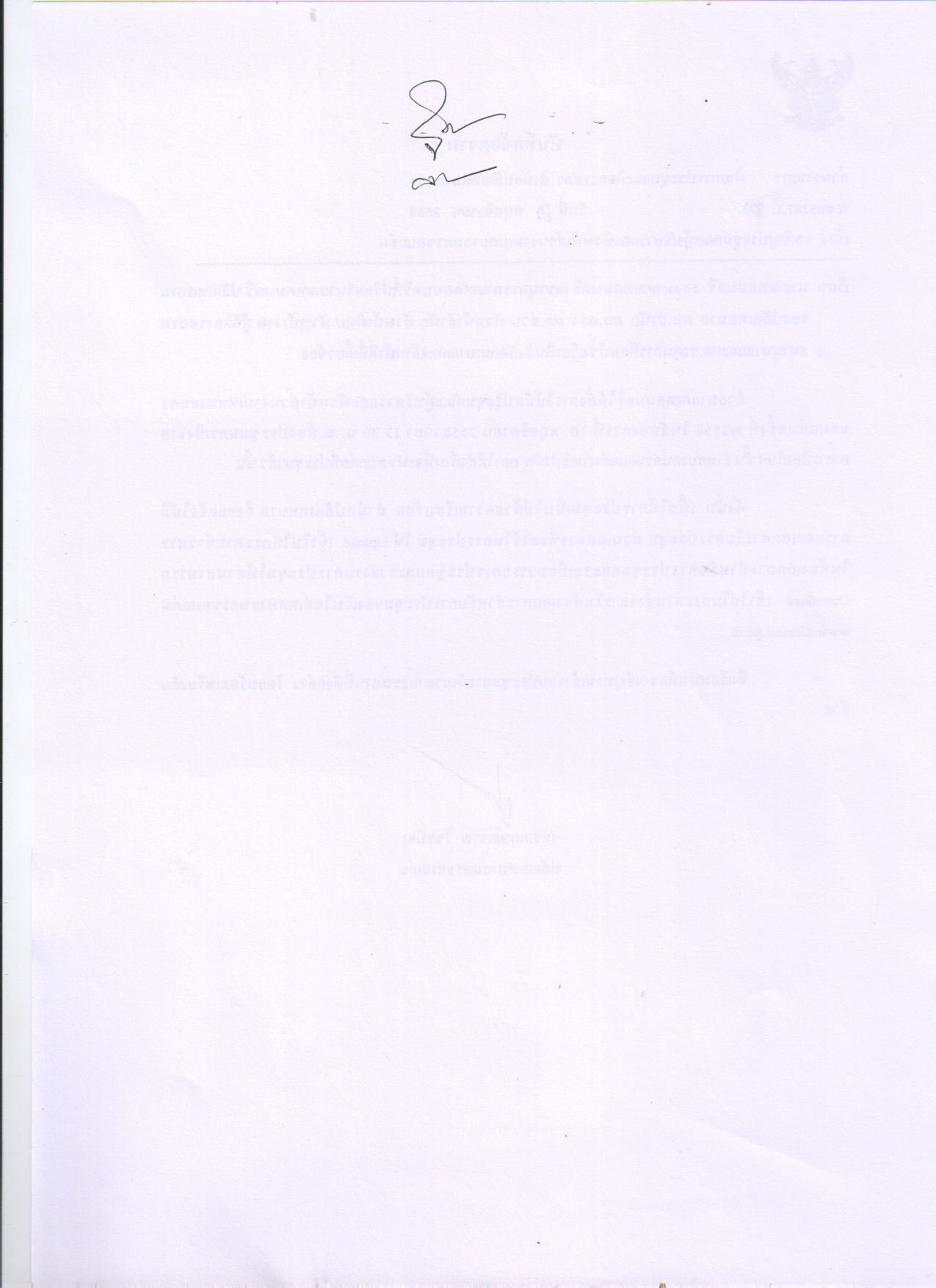 	ปิดประชุม  เวลา 15.35 น.(ลงชื่อ)                      		ผู้บันทึกรายงานการประชุม                                                                                      (นางฐิติญาพัณ  พีระธันยกานต์)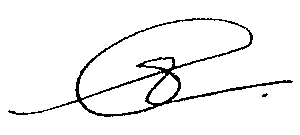                                                เจ้าหน้าที่บริหารงานทั่วไป  5 (ลงชื่อ)                                           ผู้ตรวจรายงานการประชุม            (นางสาวอมรา     โกศลสุรภูมิ)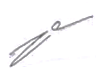                                         หัวหน้าฝ่ายการประชุมและกิจการสภา (ลงชื่อ)				 ผู้ตรวจ / ทาน          				   (นายอดิศักดิ์     สมจิตต์)					              หัวหน้าสำนักปลัดเทศบาล	